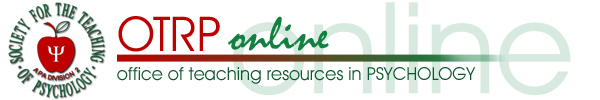 An Online Career-Exploration Resource for Psychology MajorsDrew C. ApplebyIndiana University–Purdue University IndianapolisAuthor contact informationDrew C. Appleby107 Glentown Way NEAtlanta, GA 30328678-694-8023dappleby@iupui.eduCopyright 2015 by Drew C. Appleby.  All rights reserved.  You may reproduce multiple copies of this material for your own personal use, including use in your classes and/or sharing with individual colleagues as long as the author’s name and institution and the Office of Teaching Resources in Psychology heading or other identifying information appear on the copied document.  No other permission is implied or granted to print, copy, reproduce, or distribute additional copies of this material.  Anyone who wishes to produce copies for purposes other than those specified above must obtain the permission of the authors.An Open Letter to Psychology MajorsDear Psychology Majors,I taught, advised, and mentored psychology majors for 40 years at both a small, private liberal arts college and a large, public research university.  Although these two schools were remarkably different, all my students were concerned about their ability to provide an answer to the perennial question, “What can I do with a major in psychology?”  This challenging query motivated me to create and teach a careers-in-psychology class to help my students answer it and to write a textbook for the class titled The Savvy Psychology Major.  The goal of the class was to enable students to become savvy psychology majors by creating an educational plan that would enable them to give clear, complete, convincing, and confident answers to the following questions:What careers can I enter if I major in psychology, and which of these would be a good choice for me?Which of these careers can I enter with a bachelor’s degree, and which require a graduate degree?What specific knowledge and skills (KSs) must I possess to enter and succeed in my chosen career?How can I use the curricular and the extracurricular components of my education to develop these KSs?How can I convince potential employers or graduate school admissions committees that I possess these KSs so they will hire me with a bachelor’s degree or accept me into their graduate program?This resource, combined with some serious and honest self-reflection on your part, can help you answer the first three of these questions.  Once you feel comfortable with your answers, your next step should be to meet with your academic advisor.  Explain your answers to these three questions during this meeting, and then ask your advisor to help you create a plan for the remainder of your undergraduate education that will enable you to enroll in the classes and engage in the extracurricular activities (e.g., internships, service learning, and leadership opportunities) that will enable you to develop the KSs you need to prepare yourself for your chosen career.  The final step will depend upon if your career requires you to earn a degree beyond the bachelor’s.  If it does, seek the aid of a faculty mentor who can help you create and obtain the documents you will need to apply successfully to a graduate program (i.e., a curriculum vita, a personal statement, and at least three strong letters of recommendation from appropriate people).  If you can enter your chosen career with a bachelor’s degree, then visit your career center where an employment counselor can help you create the necessary documents and information you will need to be hired (i.e., a resume, a cover letter, and effective answers to challenging interview questions).  This strategy is a complex task, so it is best to break it down into three smaller and more manageable steps by understanding, embracing, and living out the wisdom of the following short, but venerable quotations. The Oracle at Delphi (speaking through Socrates), said “Know thyself.”  Savvy psychology majors know themselves when they identify their skills, interests, and values and use this information to create realistic career goals.Shakespeare wrote Hamlet in which Polonius provided the following sage advice, “To thine own self be true.”  Savvy psychology majors are true to themselves when they (a) use their self-knowledge to identify careers in which they can perform well, enjoy the work they do, and value the products of their work and then (b) create carefully crafted and realistic plans to use their undergraduate educations to prepare for, enter, and succeed in these careers.Nike (the ancient Greek goddess of victory), speaking through her 21st century commercial namesake, said “Just do it.”  Savvy job-seeking psychology majors just do it when they put their realistic plans into action by actually engaging in the specific behaviors that will enable them to successfully enter and succeed in their chosen careers.I used these three pieces of advice to help thousands of psychology majors successfully answer the question, “What can I do with a major in psychology?”  Although I am now retired and you are not my students, it would give me great satisfaction if you allowed me to teach, advise, and mentor you by providing you with the career information you can use to become savvy psychology majors. Sincerely yours,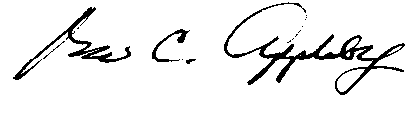 Drew C. Appleby, PhDProfessor Emeritus of PsychologyDirector of Undergraduate Studies in the IUPUI Psychology Department (Retired)PS. This resource is not a finished product; it is a work in progress.  If you (a) discover any errors such as dead hotlinks, online sources unrelated to their listed career, or online sources that contain inaccurate or inappropriate information; (b) are aware of any trustworthy online resources that would expand this list; or (c) would like to recommend a career that can be added to this resource, please share this information with the me at dappleby@iupui.edu.Rationale and Purpose of This ResourceUndergraduate psychology programs have traditionally provided students with abundant opportunities to acquire the knowledge and skills necessary to prepare them for graduate school, which is the post-baccalaureate step most familiar to psychology faculty.  While this strategy has worked well for the small subset of psychology majors who enter graduate school after completing their undergraduate education, it has not always been as successful for the vast majority who enter the workforce immediately after they graduate.  The authors of the most recent edition of the APA Guidelines for the Undergraduate Psychology Major (American Psychological Association, 2013) recognized this problem and sought to reduce its negative impact by urging undergraduate programs to help their immediate-career-seeking students develop more meaningful professional direction by (a) acquiring an understanding of the careers in which people with backgrounds in psychology are typically employed and (b) becoming familiar with the skills and knowledge desired by those who hire people with baccalaureate degrees in psychology.  Once students acquire this foundational knowledge—and use it to identify their potential career paths—faculty and advisors can provide them with specific strategies to utilize curricular and extracurricular opportunities to identify, clarify, prepare for, and attain their professional goals.  The purpose of this resource is to provide ALL psychology majors—regardless of whether or not they plan to attend graduate school—with access to the broad panorama of careers they can enter, the nature of these careers, and the skills and knowledge they will need to enter and succeed in these careers.Description and Instructions for the ResourceThe 258 careers in this resource are accompanied by over 1,350 internet sites that can contain a wealth of information about the nature of these careers.  To increase the navigational efficiency of this 52-page resource, these careers are organized into the following 15 broad occupational clusters, which are highlighted in YELLOW.  This categorical structure enable users to identify groups of related careers that fit their unique patterns of interests, values, goals, skills, and knowledge and then locating these groups by Control-Clicking on the hyperlinks below.Business, Advertising, and FinanceChildren and FamiliesCounselingEducationHealth and Medical ServicesHuman ResourcesLaw and Law EnforcementMilitaryPsychologyReligion and SpiritualitySocial and Human ServicesSport, Fitness, and RecreationTechnologyTherapyOtherPersons employed in 56 of these 258 careers bear the official title of psychologist and must hold the appropriate graduate degree to carry this title.  Persons employed in the remaining 202 psychology-related careers (i.e., careers that require the demonstration of psychological knowledge and skills, but which do not carry the title of psychologist) are divided almost equally into two categories: those whose careers can be entered with a bachelor’s degree, which are highlighted in BLUE, and those whose careers require a graduate degree, which are highlighted in GREEN.  Careers are listed alphabetically in each of these categories, and those rated by O*NET (see an explanation of O*NET below) as having a bright outlook because they are expected to grow rapidly in the next several years, will have large numbers of job openings, or are new and emerging occupations are marked with .  Thirty of these careers appear in more than one category, such as Educational Psychologist, which appears in both the Education and the Psychology categories.  Each career is followed by a set of hotlinks to a variety of online sources that provide users with answers to the following questions.What knowledge, skills, abilities, tools, and technologies required in this career?What do workers actually do in this career and under what conditions do they carry out these duties?What types of job training or education are required to enter this career?What interests, values, and characteristics do workers in this career possess?How much money do people employed in this career earn?How many people are employed in this career, and what is the projected need for it in the future?What other occupations are related to this career?A label that identifies its source precedes each hotlink. These labels and their sources are below.DOT, OOH, and O*NET: indicate government websites that enable visitors to explore careers Wild Card: indicates a nongovernmental website that enables visitors to explore careersVideo: indicates a YouTube or other online visual media source created to enable site visitors to explore careers, some of which feature “a day in the life” of a person employed in a particular careerInterview: indicates a transcribed interview with a person employed in a particular career STP and a Chapter Number: indicates a chapter containing advice about how to prepare for a career in a specific sub-discipline of psychology that appears in an edited e-book titled Academic Advising: A Handbook for Advisors and Students: Volume 2: A Guide to the Sub-Disciplines (Irons, J. G., & Miller, R. L. Eds., 2015) published by Division 2 of American Psychological Association (The Society for the Teaching of Psychology)APA Careers: indicates a resource created by the American Psychological Association to enable site visitors to explore careers in a specific sub-discipline of psychology (e.g., social, clinical, or industrial/organizational psychology)APA Division: indicates a division of the American Psychological Association devoted to the support of psychologists who practice a particular sub-discipline of psychology (e.g., by publishing journals and newsletters, hosting listservs, holding  conferences and meetings, providing networking and mentoring opportunities, and sponsoring awards)Go to http://www.apa.org/about/division/activities/dive-student.pdf to see how students can benefit from becoming a member of one of these divisions at a very low membership fee. An Explanation of O*NETThis description of O*NET is from its website (National Center for O*NET Development, 2015, ¶ 1).The O*NET program is the nation's primary source of occupational information. Central to the project is the O*NET database, containing information on hundreds of standardized and occupation-specific descriptors. The database, which is available to the public at no cost, is continually updated by surveying a broad range of workers from each occupation. Information from this database forms the heart of O*NET OnLine, an interactive application for exploring and searching occupations. The database also provides the basis for our Career Exploration Tools, a set of valuable assessment instruments for workers and students looking to find or change careers.ReferencesAmerican Psychological Association. (2013). APA Guidelines for the Undergraduate Psychology Major: Version 2.0. Washington, DC: Author. Retrieved from the American Psychological Association web site: http://www.apa.org/ed/precollege/about/psymajor-guidelines.pdfIrons, J. G., & Miller, R. L. (Eds.). (2015). Academic advising: A handbook for advisors and students volume 2: A guide to the sub-disciplines. Retrieved from the Society for the Teaching of Psychology web site: http://teachpsych.org/ebooks/academic-advising-2015-vol2National Center for O*NET Development. (2015). Overview. O*NET Resource Center. Retrieved from the O*NET Center Resource web site: http://www.onetcenter.org/overview.htmlAuthor’s NoteTwo of my students, Brandon Millspaugh and Melissa Hammersley, contributed to this resource in 2010 when they helped me increase its number of occupations from 130 to 176.The Resource Begins on the Next PageBusiness, Advertising, and FinanceAdvertising Sales Representative / Agent / ExecutiveDOT: http://www.occupationalinfo.org/25/254357014.htmlO*NET: http://online.onetcenter.org/link/summary/41-3011.00OOH: http://www.bls.gov/ooh/sales/advertising-sales-agents.htm Wild Card: http://www.ehow.com/about_6123748_job-description-advertising-sales-rep.htmlWild Card: http://www.ehow.com/about_6616604_advertising-representative-job-description.htmlVideo: http://www.youtube.com/watch?v=YxH7xG8WzvYVideo: https://www.youtube.com/watch?v=ovjmCc1R6EUClaims SupervisorDOT: http://www.occupationalinfo.org/24/241137018.htmlO*NET: http://online.onetcenter.org/link/summary/13-1031.01 Video: https://www.youtube.com/watch?v=it2oJf0pPgACustomer Service RepresentativeO*NET: http://www.onetonline.org/link/summary/43-4051.00OOH: http://www.bls.gov/ooh/office-and-administrative-support/customer-service-representatives.htmWild Card: http://hiring.monster.com/hr/hr-best-practices/recruiting-hiring-advice/job-descriptions/customer-service-representative-job-description-sample.aspxVideo: https://www.youtube.com/watch?v=OxKlgYDsdX4 Customer Service Representative Supervisor DOT: http://www.occupationalinfo.org/23/239137014.htmlO*NET: http://online.onetcenter.org/link/summary/43-1011.00Wild Card:  http://www.americasjobexchange.com/customer-service-supervisor-job-descriptionWild Card: http://work.chron.com/job-descriptions-duties-customer-service-supervisors-15344.htmlVideo: http://www.youtube.com/watch?v=fN5_bPaAgREDepartment Manager  DOT: http://www.occupationalinfo.org/29/299137010.htmlO*NET: http://online.onetcenter.org/link/summary/41-1011.00Wild Card: http://www.careerplanner.com/DOT-Job-Descriptions/MANAGER-DEPARTMENT.cfm Video: https://www.youtube.com/watch?v=WjUXvQdRROYVideo: https://www.youtube.com/watch?v=Prr845ZB20EFinancial Advisor DOT: http://www.occupationalinfo.org/25/250257014.htmlO*NET: http://www.onetonline.org/link/summary/13-2052.00OOH: http://www.bls.gov/ooh/business-and-financial/personal-financial-advisors.htmWild Card: http://www.prospects.ac.uk/financial_adviser_job_description.htm Video: https://www.youtube.com/watch?v=traGKwKz93kFund Raiser DOT: http://www.occupationalinfo.org/29/293157010.htmlO*NET: http://online.onetcenter.org/link/summary/11-2031.00Wild Card: http://www.ehow.com/about_5414537_fundraising-job-descriptions.htmlLoan Counselor	O*NET: http://www.onetonline.org/link/summary/13-2071.01	Wild Card: http://www.americasjobexchange.com/loan-counselor-job-description	Wild Card: http://job-descriptions.careerplanner.com/loan-counselors.cfm	Video: https://www.youtube.com/watch?v=YD5LdnRtFLULoan Officer	DOT: http://www.occupationalinfo.org/18/186267018.htmlO*NET: http://online.onetcenter.org/link/summary/13-2072.00OOH: http://www.bls.gov/ooh/business-and-financial/loan-officers.htmVideo: https://www.youtube.com/watch?v=OFuRkFAyxr4Management Analyst DOT: http://www.occupationalinfo.org/16/161167010.htmlO*NET: http://online.onetcenter.org/link/summary/13-1111.00OOH: http://www.bls.gov/ooh/business-and-financial/management-analysts.htmVideo: http://www.youtube.com/watch?v=WY4fq7Tudv8Market Research Analyst DOT: http://www.occupationalinfo.org/05/050067014.htmlO*NET: http://online.onetcenter.org/link/summary/19-3021.00Wild Card: http://www.marketresearchcareers.com/jdmarketresearchanalyst.aspxWild Card: http://careerplanning.about.com/od/occupations/p/mkt_rsch_analst.htmVideo: https://www.youtube.com/watch?v=TsOgNmeeQHoMedia Buyer	O*NET: http://www.onetonline.org/link/summary/41-3011.00	Wild Card: http://www.youtube.com/watch?v=m1CSX-p3F5k	Wild Card: http://www.youtube.com/watch?v=xxU0SIxKlNE	Wild Card: http://education-portal.com/articles/Job_Description_of_a_Media_Buyer_Outlook_Duties_and_Salary.html	Wild Card: http://education-portal.com/articles/Become_a_Media_Buyer_Education_and_Career_Roadmap.html	Wild Card: http://www.americasjobexchange.com/media-buyer-job-description 	Video: http://www.youtube.com/watch?v=LeOQy4NDQYs 	Video: http://www.youtube.com/watch?v=PzkBBCeGqcg	Video: http://www.youtube.com/watch?v=bpqpIFe0NAEPharmaceutical Sales Representative Wild Card: http://healthcareers.about.com/od/healthcareerprofiles/p/PharmaRep.htmWild Card: http://www.innerbody.com/careers-in-health/pharmacy/how-to-become-a-pharmaceutical-sales-representative.htmlWild Card: http://www.quintcareers.com/pharmaceutical_sales_careers.html	Video: http://www.drkit.org/drugrep/Purchasing AgentDOT: http://www.occupationalinfo.org/16/162157038.htmlO*NET: http://online.onetcenter.org/link/summary/13-1023.00OOH: http://www.bls.gov/ooh/business-and-financial/purchasing-managers-buyers-and-purchasing-agents.htmWild Card: https://www.careerplanner.com/DOT-Job-Descriptions/PURCHASING-AGENT.cfmVideo: http://www.drkit.org/purchasingagent/Realtor or Real Estate AgentDOT: http://www.occupationalinfo.org/25/250357018.htmlO*NET: http://online.onetcenter.org/link/summary/41-9022.00OOH: http://www.bls.gov/ooh/sales/real-estate-brokers-and-sales-agents.htm Video: http://www.drkit.org/realtor/Retail Salesperson DOT: http://www.occupationalinfo.org/27/279357054.htmlO*NET: http://online.onetcenter.org/link/summary/41-2031.00OOH: http://www.bls.gov/ooh/sales/retail-sales-workers.htmWild Card: http://www.careerplanner.com/Job-Descriptions/Retail-Salespersons.cfm Video: http://www.youtube.com/watch?v=YRr2mTeHZJ0Sales Representative  OOH: http://www.bls.gov/ooh/sales/wholesale-and-manufacturing-sales-representatives.htm#tab-2O*NET: http://www.onetonline.org/link/summary/41-4011.00Video: https://www.youtube.com/watch?v=Q_b1DyAX6-kVideo: https://www.youtube.com/watch?v=1aYfS9-TTiMVideo: https://www.youtube.com/watch?v=z2Ya8pULr50Public Relations RepresentativeDOT: http://www.occupationalinfo.org/16/165167014.htmlO*NET: http://online.onetcenter.org/link/summary/27-3031.00Wild Card: http://www.careerplanner.com/DOT-Job-Descriptions/PUBLIC-RELATIONS-REPRESENTATIVE.cfmVideo: http://www.drkit.org/publicrelationsdirector/Consumer Psychologist Wild Card: http://www.psychologycareercenter.org/consumer-psychologist.htmlWild Card: http://www.psichi.org/?page=061EyeFall01dFriedst&hhSearchTerms=%22consumer+and+psych%22Wild Card: http://www.psychologyschoolguide.net/psychology-careers/consumer-psychologist/Wild Card: http://www.psychologyschoolguide.net/career-guides/becoming-a-consumer-psychologist/Wild Card: http://careersinpsychology.org/consumer-psychologist-2/Interview: http://careersinpsychology.org/interview/adam-ferrier/	Video: http://www.youtube.com/watch?v=j_0zBiMo_IUExecutive Coach or Public Relations CounselorWild Card: http://www.forbes.com/2009/08/04/need-executive-consultant-ceonetwork-leadership-coach.htmlWild Card: https://hbr.org/2009/01/what-can-coaches-do-for-youInterview: http://careersinpsychology.org/interview/farrah-parker/Children and FamiliesChild Development Specialist DOT: http://www.occupationalinfo.org/19/195227018.htmlO*NET: http://online.onetcenter.org/link/summary/21-1021.00Wild Card: http://www.ehow.com/about_5577257_child-developmental-specialist-job-description.html Video: https://www.youtube.com/watch?v=T5JPQdik4J8Child Life Specialist Wild Card: http://health.usnews.com/health-news/health-wellness/articles/2014/07/07/7-facts-about-child-life-specialistsWild Card: http://www.mayo.edu/mshs/careers/child-life-specialistVideo: https://www.youtube.com/watch?v=OrFzwpAhijEVideo: https://www.youtube.com/watch?v=IJumvoJmzTI	Video: http://www.drkit.org/childlifespecialist/Child Welfare, Protection, or Placement Caseworker DOT: http://www.occupationalinfo.org/19/195107014.htmlO*NET: http://online.onetcenter.org/link/summary/21-1021.00Wild Card: http://education-portal.com/articles/Child_Welfare_Case_Worker_Job_Description_for_Students_Considering_a_Career_as_a_Child_Welfare_Case_Worker.htmlVideo: http://www.youtube.com/watch?v=siCFztXcpAoChild Welfare or Protection Social WorkerO*NET: http://www.onetonline.org/link/summary/21-1021.00Wild Card: http://www.psychologycareercenter.org/child-welfare-social-worker.html Video: https://www.youtube.com/watch?v=LdP3M3lhQEEParent (Biological or Adoptive)Wild Card: http://www.easternflorida.edu/community-resources/child-development-centers/parent-resource-library/documents/daunting-but-rewarding-job.pdfWild Card: http://www.city-data.com/forum/parenting/240156-parent-job-description.html Video: http://www.drkit.org/careerdad/Video: http://www.drkit.org/careermom/Parent (Professional)Wild Card: http://www.phoenixservices.org/jobs/professional-parent-job-descriptionWild Card: http://www.childrenshomeofrdg.org/chor/fpjobdescription.cshtml Adolescent Psychologist 	Wild Card: http://www.psychologyschoolguide.net/psychology-careers/adolescent-psychologist/Child Abuse CounselorWild Card: http://www.allpsychologycareers.com/career/child-abuse-counselor.htmlWild Card: http://www.psychologycareercenter.org/child-abuse-counselor.htmlWild Card: http://www.psychologyschoolguide.net/psychology-careers/child-abuse-counselor/Wild Card: http://www.psychologyschoolguide.net/counseling-careers/becoming-a-child-abuse-counselor/Child CounselorWild Card: http://www.psychologycareercenter.org/child-counseling.htmlDomestic Abuse or Violence CounselorWild Card: http://www.allpsychologycareers.com/career/domestic-violence-counselor.htmlWild Card: http://www.psychologycareercenter.org/domestic-violence-counselor.htmlWild Card: http://www.psychologyschoolguide.net/psychology-careers/domestic-violence-counselor/Wild Card: http://www.psychologyschoolguide.net/psychology-careers/domestic-abuse-psychologist/Video: https://www.youtube.com/watch?v=ujST1KCC-0gFamily Counselor or Caseworker DOT: http://www.occupationalinfo.org/19/195107018.htmlO*NET: http://online.onetcenter.org/link/summary/21-1013.00OOH: http://www.bls.gov/oes/current/oes211013.htmVideo: https://www.youtube.com/watch?v=8fhxzjdAsW4Marriage and Family Counselor or Therapist   DOT: http://www.occupationalinfo.org/04/045107054.htmlO*NET: http://online.onetcenter.org/link/summary/21-1013.00OOH: http://www.bls.gov/ooh/community-and-social-service/mental-health-counselors-and-marriage-and-family-therapists.htmWild Card: http://www.psychologycareercenter.org/marriage-family-counselor.htmlWild Card: http://www.psychologyschoolguide.net/psychology-careers/marriage-counselor/Wild Card: http://www.psychologycareercenter.org/marriage-family-therapist.html Wild Card: http://www.psychologyschoolguide.net/career-guides/becoming-a-marriage-psychologist/Interview: http://careersinpsychology.org/interview/lia-huynh/Interview: http://careersinpsychology.org/interview/darren-adamson/Interview: http://careersinpsychology.org/interview/ali-miller/Interview: http://careersinpsychology.org/interview/zora-l-kolkey/Interview: http://careersinpsychology.org/interview/lisa-bahar/Video: http://www.youtube.com/watch?v=B6YTrJ3t54oVideo: http://www.youtube.com/watch?v=w6P0STFlPQ4CounselingRehabilitation CounselorWild Card: http://www.psychologycareercenter.org/rehabilitation-counselor.html Video: https://www.youtube.com/watch?v=nCZVNg3dhrUSubstance Abuse Counselor DOT: http://www.occupationalinfo.org/04/045107058.htmlO*NET: http://online.onetcenter.org/link/summary/21-1011.00OOH: http://www.bls.gov/ooh/community-and-social-service/substance-abuse-and-behavioral-disorder-counselors.htmWild Card: http://careers.stateuniversity.com/pages/438/Substance-Abuse-Counselor.htmlWild Card: http://www.psychologycareercenter.org/substance-abuse-counselor.htmlWild Card: http://www.psychologyschoolguide.net/psychology-careers/substance-abuse-counselor/Interview: http://careersinpsychology.org/interview/serena-wadhwa/Interview: http://careersinpsychology.org/interview/donna-mae-depola/Video: http://www.drkit.org/substanceabusetherapist/Career or Vocational Counselor Wild Card: http://www.psychologyschoolguide.net/psychology-careers/career-and-vocational-counselor/Interview: http://careersinpsychology.org/interview/janet-scarborough-civitelli-career-counselor-interview/Interview: http://careersinpsychology.org/interview/marcia-hanlon-lcsw/Video: https://www.youtube.com/watch?v=ZtQsZhFv7hMChild Counselor	Wild Card: http://www.psychologycareercenter.org/child-counseling.htmlCommunity CounselorWild Card: http://www.allpsychologycareers.com/career/community-counselor.htmlWild Card: http://www.psychologycareercenter.org/community-counselor.htmlVideo: https://www.youtube.com/watch?v=9fu2Q6yXvZEDepression CounselorWild Card: http://www.allpsychologycareers.com/career/depression-counselor.html Video: https://www.youtube.com/watch?v=Uxs9oMD55sEGenetic Counselor O*NET: http://www.onetonline.org/link/summary/29-9092.00OOH: http://www.bls.gov/ooh/healthcare/genetic-counselors.htmWild Card: http://www.bls.gov/careeroutlook/2011/summer/yawhat.pdfWild Card: http://www.psychologyschoolguide.net/psychology-careers/genetics-counselor/Video: http://www.youtube.com/watch?v=JEcpwfyxWu0Video: http://www.youtube.com/watch?v=dJuo937gz44Gerontological CounselorWild Card: http://www.psychologycareercenter.org/gerontological-counselor.htmlWild Card: http://www.allpsychologycareers.com/career/geriatric-counselor.html Grief CounselorWild Card: http://www.allpsychologycareers.com/career/grief-counselor.htmlVideo: https://www.youtube.com/watch?v=nmtzEFRwYXULicensed Professional CounselorWild Card: http://www.psychologycareercenter.org/licensed-professional-counselor.htmlWild Card: https://www.counseling.org/PublicPolicy/WhoAreLPCs.pdfVideo: http://www.drkit.org/therapistlpc/Marriage and Family Counselor or Therapist DOT: http://www.occupationalinfo.org/04/045107054.htmlO*NET: http://online.onetcenter.org/link/summary/21-1013.00OOH: http://www.bls.gov/ooh/community-and-social-service/mental-health-counselors-and-marriage-and-family-therapists.htmWild Card: http://www.psychologycareercenter.org/marriage-family-counselor.htmlWild Card: http://www.psychologyschoolguide.net/psychology-careers/marriage-counselor/Wild Card: http://www.psychologycareercenter.org/marriage-family-therapist.html Wild Card: http://www.psychologyschoolguide.net/career-guides/becoming-a-marriage-psychologist/Interview: http://careersinpsychology.org/interview/lia-huynh/Interview: http://careersinpsychology.org/interview/darren-adamson/Interview: http://careersinpsychology.org/interview/ali-miller/Interview: http://careersinpsychology.org/interview/zora-l-kolkey/Interview: http://careersinpsychology.org/interview/lisa-bahar/Video: http://www.youtube.com/watch?v=B6YTrJ3t54oVideo: http://www.youtube.com/watch?v=w6P0STFlPQ4Mental Health Counselor O*NET: http://www.onetonline.org/link/summary/21-1014.00Wild Card: http://www.psychologycareercenter.org/mental-health-counselor.htmlVideo: http://www.drkit.org/mentalhealthcounselor/Video: http://www.drkit.org/universitycounselor/Multicultural CounselorWild Card: http://www.allpsychologycareers.com/career/multi-cultural-counselor.htmlWild Card: http://www.psychologycareercenter.org/multicultural-counselor.html Video: https://www.youtube.com/watch?v=xZUgD-NbRvoVideo: https://www.youtube.com/watch?v=bSOGSDGmNt4School Guidance Counselor DOT: http://www.occupationalinfo.org/04/045107010.htmlO*NET: http://online.onetcenter.org/link/summary/21-1012.00OOH: http://www.bls.gov/ooh/community-and-social-service/school-and-career-counselors.htmInterview: http://careersinpsychology.org/interview/felicia-meadows/Interview: http://careersinpsychology.org/interview/kelly-crossing-counselor/Video: http://www.schooltube.com/video/1cf0dca9c9d9ab2b6a95/What-Does-a-School-Counselor-DoSpiritual or Meditative Counselor Wild Card: http://www.allpsychologycareers.com/career/spiritual-counselor.htmlInterview: http://careersinpsychology.org/interview/george-a-boyd/Suicide CounselorWild Card: http://www.allpsychologycareers.com/career/suicide-counselor.html Vocational Rehabilitation CounselorDOT: http://www.occupationalinfo.org/04/045107042.htmlO*NET: http://online.onetcenter.org/link/summary/21-1012.00Wild Card: http://www.innerbody.com/careers-in-health/how-to-become-a-vocational-rehabilitation-counselor.htmlVideo: http://www.youtube.com/watch?v=ur_WhbxSv2wEducationAdmissions EvaluatorDOT: http://www.occupationalinfo.org/20/205367010.htmlWild Card: http://www.payscale.com/research/US/Job=Admissions_Evaluator/SalaryAlumni DirectorDOT: http://www.occupationalinfo.org/09/090117014.htmlWild Card: http://www.supportingadvancement.com/employment/job_descriptions/alumni/dir_alumni_relations.htmVideo: http://www.youtube.com/watch?v=GWaPV1v6DPI Elementary School Teacher DOT: http://www.occupationalinfo.org/09/092227010.htmlO*NET: http://online.onetcenter.org/link/summary/25-2021.00OOH: http://www.bls.gov/ooh/education-training-and-library/kindergarten-and-elementary-school-teachers.htm Video: http://www.youtube.com/watch?v=Y3bx6IWYmD8Financial Aid CounselorDOT: http://www.occupationalinfo.org/16/169267018.htmlHigh School Teacher DOT: http://www.occupationalinfo.org/09/091227010.htmlO*NET: http://online.onetcenter.org/link/summary/25-2031.00OOH: http://www.bls.gov/ooh/education-training-and-library/high-school-teachers.htmSTP (Chapter 10 and 22): http://www.teachpsych.org/ebooks/academic-advising-2015-vol2Wild Card: http://www.psichi.org/?page=122EyeWin08bPark&hhSearchTerms=%22high+and+school%22Preschool Teacher DOT: http://www.occupationalinfo.org/09/092227018.htmlO*NET: http://online.onetcenter.org/link/summary/25-2011.00OOH: http://www.bls.gov/ooh/education-training-and-library/preschool-teachers.htm Special Education TeacherO*NET: http://www.onetonline.org/link/summary/25-2052.00O*NET: http://www.onetonline.org/link/summary/25-2053.00O*NET: http://www.onetonline.org/link/summary/25-2051.00O*NET: http://www.onetonline.org/link/summary/25-2054.00Video: http://www.drkit.org/specialeducationteacher/Teacher for the Emotionally ImpairedDOT: http://www.occupationalinfo.org/09/094227010.htmlO*NET: http://www.onetonline.org/link/summary/25-2051.00O*NET: http://www.onetonline.org/link/summary/25-2052.00O*NET: http://www.onetonline.org/link/summary/25-2053.00O*NET: http://www.onetonline.org/link/summary/25-2054.00Teacher for the Hearing ImpairedDOT: http://www.occupationalinfo.org/09/094224010.htmlO*NET: http://www.onetonline.org/link/summary/25-2051.00O*NET: http://www.onetonline.org/link/summary/25-2052.00O*NET: http://www.onetonline.org/link/summary/25-2053.00O*NET: http://www.onetonline.org/link/summary/25-2054.00Teacher for the Learning DisabledDOT: http://www.occupationalinfo.org/09/094227030.htmlO*NET: http://www.onetonline.org/link/summary/25-2051.00O*NET: http://www.onetonline.org/link/summary/25-2052.00O*NET: http://www.onetonline.org/link/summary/25-2053.00O*NET: http://www.onetonline.org/link/summary/25-2054.00Teacher for the Mentally ImpairedDOT: http://www.occupationalinfo.org/09/094227022.htmlO*NET: http://www.onetonline.org/link/summary/25-2051.00O*NET: http://www.onetonline.org/link/summary/25-2052.00O*NET: http://www.onetonline.org/link/summary/25-2053.00O*NET: http://www.onetonline.org/link/summary/25-2054.00Teacher for the Visually ImpairedDOT: http://www.occupationalinfo.org/09/094224018.htmlO*NET: http://www.onetonline.org/link/summary/25-2051.00O*NET: http://www.onetonline.org/link/summary/25-2052.00O*NET: http://www.onetonline.org/link/summary/25-2053.00O*NET: http://www.onetonline.org/link/summary/25-2054.00 Vocational Training TeacherDOT: http://www.occupationalinfo.org/09/097221010.htmlO*NET: http://online.onetcenter.org/link/summary/25-1194.00Academic Advisor or CounselorDOT: http://www.occupationalinfo.org/04/045107010.htmlO*NET: http://online.onetcenter.org/link/summary/21-1012.00OOH: http://www.bls.gov/ooh/community-and-social-service/school-and-career-counselors.htmWild Card: http://education-portal.com/articles/Academic_Advisor_Job_Description_Duties_and_Requirements.htmlWild Card: http://www.nacada.ksu.edu/Resources/Clearinghouse/View-Articles/Become-an-Advisor.aspxVideo: https://www.youtube.com/watch?v=4kHTEUDqUSQAssessment Professional or Program Evaluator Wild Card: http://www.psichi.org/?page=063EyeSpring02bWise&hhSearchTerms=%22assessment+and+professional%22Wild Card: http://www.managementhelp.org/evaluatn/fnl_eval.htm Video: http://www.drkit.org/assessmentmeasurementphd/ APA Division: http://www.apa.org/about/division/div5.aspxCareer or Vocational Counselor Wild Card: http://www.psychologyschoolguide.net/psychology-careers/career-and-vocational-counselor/Interview: http://careersinpsychology.org/interview/janet-scarborough-civitelli-career-counselor-interview/Interview: http://careersinpsychology.org/interview/marcia-hanlon-lcsw/	Video: https://www.youtube.com/watch?v=ZtQsZhFv7hMCollege or University ProfessorDOT:  http://www.occupationalinfo.org/09/090227010.htmlO*NET: http://www.onetonline.org/link/summary/25-1066.00OOH: http://www.bls.gov/ooh/education-training-and-library/postsecondary-teachers.htm STP (Chapters 10 and 22): http://www.teachpsych.org/ebooks/academic-advising-2015-vol2Video: http://www.drkit.org/universityprofessor/Video: http://www.drkit.org/ccprofessor/ APA Careers: http://www.teachpsych.org/ebooks/tia2005/index.phpAPA Division: http://www.teachpsych.org/ College or University Administrator	DOT: http://www.occupationalinfo.org/09/090117018.html	O*NET: http://www.onetonline.org/link/summary/11-9033.00	OOH: http://www.bls.gov/ooh/management/postsecondary-education-administrators.htm	Wild Card: http://www.wisegeek.com/what-does-an-academic-dean-do.htm#didyouknowout	Wild Card: http://www.suu.edu/pva/deansfunction.htmlDirector of College or University Admissions	DOT: http://www.occupationalinfo.org/09/090167014.html	O*NET: http://www.onetonline.org/link/summary/11-9033.00	OOH: http://www.bls.gov/ooh/management/postsecondary-education-administrators.htm	Wild Card: http://hiring.monster.com/hr/hr-best-practices/recruiting-hiring-advice/job-descriptions/admissions-director-job-description.aspx	Video: http://www.youtube.com/watch?v=GpRFIClAWEgEducational Psychologist DOT: http://www.occupationalinfo.org/04/045067010.htmlAPA Careers: http://www.apa.org/action/science/teaching-learning/index.aspxAPA Careers: http://www.apa.org/action/science/teaching-learning/education-training.aspx Wild Card: http://www.psychologycareercenter.org/educational-psychologist.htmlVideo: http://www.drkit.org/eduresearchscientist/Video: http://www.youtube.com/watch?v=SAvrQAyCzkc APA Division: http://www.apadiv15.orgAPA Division: http://www.teachpsych.org/Psychometrist 	DOT:  http://www.occupationalinfo.org/04/045067018.htmlO*NET: http://online.onetcenter.org/link/summary/19-3031.01 Wild Card: http://www.careerplanner.com/DOT-Job-Descriptions/PSYCHOMETRIST.cfmWild Card: http://careersinpsychology.org/become-a-psychometrician/Interview: http://careersinpsychology.org/interview/1328/ APA Division: http://www.apa.org/about/division/div5.aspxSchool Guidance Counselor DOT: http://www.occupationalinfo.org/04/045107010.htmlO*NET: http://online.onetcenter.org/link/summary/21-1012.00OOH: http://www.bls.gov/ooh/community-and-social-service/school-and-career-counselors.htmInterview: http://careersinpsychology.org/interview/felicia-meadows/Interview: http://careersinpsychology.org/interview/kelly-crossing-counselor/	Video: http://www.schooltube.com/video/1cf0dca9c9d9ab2b6a95/What-Does-a-School-Counselor-DoSchool Psychologist DOT: http://www.occupationalinfo.org/04/045107034.htmlO*NET: http://online.onetcenter.org/link/summary/19-3031.01 STP (Chapter 17): http://www.teachpsych.org/ebooks/academic-advising-2015-vol2Wild Card: http://www.psichi.org/?page=013EyeSpr97eJackson&hhSearchTerms=%22school+and+psych%22Wild Card: http://www.ehow.com/way_5291507_job-description-school-psychologist.htmlWild Card: http://www.psychologycareercenter.org/school-psychologist.html Wild Card: http://www.psychologyschoolguide.net/guides/degree-in-school-psychology/Wild Card: http://www.psychologyschoolguide.net/psychology-careers/school-psychologist/Wild Card: http://www.psychologyschoolguide.net/career-guides/becoming-a-school-psychologist/ Interview: http://careersinpsychology.org/interview/dr-frank-c-worrell/Interview: http://careersinpsychology.org/interview/dr-kim-dean/Video: http://www.drkit.org/schoolpsychologist/Video: http://www.drkit.org/schoolpsychologist2/Video: http://www.drkit.org/schoolpsychphd/Video: http://www.drkit.org/schoolpsychpsyd/ APA Division: http://www.apa.org/about/division/div5.aspxSchool Social Worker DOT: http://www.occupationalinfo.org/19/195107038.htmlO*NET: http://online.onetcenter.org/link/summary/21-1021.00OOH:  http://www.bls.gov/ooh/community-and-social-service/social-workers.htmWild Card: http://education-portal.com/articles/School_Social_Worker_Job_Description_Duties_and_Salary.html Wild Card: http://education-portal.com/articles/School_Social_Workers_Information_About_Starting_a_Career_as_a_School_Social_Worker.htmlSocial Work Teacher, Postsecondary O*NET: http://www.onetonline.org/link/summary/25-1113.00Special Education CounselorWild Card: http://www.psychologyschoolguide.net/psychology-careers/special-education-counselor/Speech PathologistDOT: http://www.occupationalinfo.org/07/076107010.htmlO*NET: http://online.onetcenter.org/link/summary/29-1127.00OOH: http://www.bls.gov/ooh/healthcare/speech-language-pathologists.htmWild Card: http://careerplanning.about.com/od/occupations/p/speech_path.htm Video: http://www.drkit.org/speechlanguagepathologist/Video: http://www.drkit.org/speechlanguagepathologist2/ Student Affairs Professional	Wild Card: http://www.acui.org/content.aspx?menu_id=206&id=138	Video: http://www.youtube.com/watch?v=R5B9aIf0RfM	Video: http://www.youtube.com/watch?v=Gyb2Y7QWgLA	Video: http://www.youtube.com/watch?v=97zwbz7Gb0w	Video: http://www.youtube.com/watch?v=ia1qnQk7RY4Health and Medical ServicesChild Life Specialist Wild Card: http://health.usnews.com/health-news/health-wellness/articles/2014/07/07/7-facts-about-child-life-specialistsWild Card: http://www.mayo.edu/mshs/careers/child-life-specialistVideo: https://www.youtube.com/watch?v=OrFzwpAhijEVideo: https://www.youtube.com/watch?v=IJumvoJmzTIVideo: http://www.drkit.org/childlifespecialist/ Coroner 	DOT: http://www.occupationalinfo.org/16/168161010.html 	ONET: http://www.onetonline.org/link/summary/13-1041.06	Video: https://www.youtube.com/watch?v=o_XzVyA8HM4	Video: https://www.youtube.com/watch?v=JUMTKHvY1g8Health Care Facility Administrator DOT: http://www.occupationalinfo.org/18/187117010.htmlO*NET: http://online.onetcenter.org/link/summary/11-9111.00Wild Card: http://www.healthcaresalaryonline.com/healthcare-administrator-job-description.html Health Coach / EducatorO*NET: http://www.onetonline.org/link/summary/21-1091.00OOH: http://www.bls.gov/ooh/community-and-social-service/health-educators.htmWild Card: http://www.acefitness.org/fitness-certifications/health-coach-certification/Wild Card: http://www.ece.emory.edu/health_coach/Video: http://www.youtube.com/watch?v=1sVEYNH8gbkVideo: http://www.youtube.com/watch?v=KaZA0PNYSgMVideo: http://www.youtube.com/watch?v=Ex0OFvSGpwQHealth Information SpecialistDOT: http://www.occupationalinfo.org/10/109067010.htmlWild Card: http://www.ehow.com/facts_5602260_health-information-specialist-job-description.html Hearing Aid Specialist	O*NET: http://www.onetonline.org/link/summary/29-2092.00	Wild Card: http://www.healthcaresalaryworld.com/hearing-aid-specialist-job-descriptions/Funeral Director / Undertaker / MorticianDOT: http://www.occupationalinfo.org/18/187167030.htmlO*NET: http://www.onetonline.org/link/summary/39-4031.00 OOH: http://www.bls.gov/ooh/personal-care-and-service/funeral-service-occupations.htm#tab-1Video: http://www.drkit.org/funeraldirector/Nurse DOT: http://www.occupationalinfo.org/07/075364010.htmlO*NET: http://online.onetcenter.org/link/summary/29-1111.00OOH: http://www.bls.gov/ooh/healthcare/registered-nurses.htmWild Card: http://www.studentdoc.com/nursing-job-description.htmlParamedic or Emergency Medical TechnicianDOT: http://www.occupationalinfo.org/07/079364026.htmlO*NET: http://www.onetonline.org/link/summary/29-2041.00OOH: http://www.bls.gov/ooh/healthcare/emts-and-paramedics.htmWild Card: http://explorehealthcareers.org/en/Career/43/Emergency_Medical_TechnicianParamedicVideo: http://www.drkit.org/paramedic/Patient AdvocateWild Card: http://hiring.monster.com/hr/hr-best-practices/recruiting-hiring-advice/job-descriptions/patient-advocate-job-description.aspxWild Card: http://www.snagajob.com/job-descriptions/patient-advocate-job-description/Wild Card: http://educationcareerarticles.com/career-information/career-news/what-are-the-skills-duties-of-a-patient-advocate/Video: https://www.youtube.com/watch?v=Ha3vvZqGyHgVideo: https://www.youtube.com/watch?v=w7YAHZ_DhgYPatient Resources and Reimbursement AgentDOT: http://www.occupationalinfo.org/19/195267018.htmlWild Card: http://www.mymajors.com/career/patient-resources-and-reimbursement-agent/Video: http://www.youtube.com/watch?v=wyA_U-UVCuoPharmaceutical Sales Representative Wild Card: http://healthcareers.about.com/od/healthcareerprofiles/p/PharmaRep.htmWild Card: http://www.innerbody.com/careers-in-health/pharmacy/how-to-become-a-pharmaceutical-sales-representative.htmlWild Card: http://www.quintcareers.com/pharmaceutical_sales_careers.html	Video: http://www.drkit.org/drugrep/Psychiatric Aide / AttendantDOT: http://www.occupationalinfo.org/35/355377014.htmlO*NET: http://online.onetcenter.org/link/summary/31-1013.00OOH: http://www.bls.gov/ooh/healthcare/psychiatric-technicians-and-aides.htmWild Card: http://careers.stateuniversity.com/pages/437/Psychiatric-Aide.html Wild Card: http://www.psychologyschoolguide.net/psychology-careers/psychiatric-aide/Video: https://www.youtube.com/watch?v=u4flggkTkegPsychiatric TechnicianDOT: http://www.occupationalinfo.org/07/079374026.htmlO*NET: http://online.onetcenter.org/link/summary/29-2053.00Wild Card: http://www.careerplanner.com/DOT-Job-Descriptions/PSYCHIATRIC-TECHNICIAN.cfmWild Card: http://www.psychologyschoolguide.net/psychology-careers/psychiatric-technician/Video: http://www.drkit.org/psychtech/Video: https://www.youtube.com/watch?v=ytG9qT7WB9IPublic Health Director DOT:  http://www.occupationalinfo.org/07/079117014.htmlO*NET: http://online.onetcenter.org/link/summary/11-9111.00Public Health Social WorkerWild Card: http://www.psychologycareercenter.org/public-health-social-worker.htmlWild Card: http://education-portal.com/articles/Public_Health_Social_Worker%3A_Educational_Requirements.htmlVideo: https://www.youtube.com/watch?v=vdc698zBF10Advanced Practice Psychiatric Nurse O*NET: http://www.onetonline.org/link/summary/29-1141.02Wild Card: http://www.apna.org/i4a/pages/index.cfm?pageid=3866Wild Card: http://www.apna.org/i4a/pages/index.cfm?pageid=3844 Video: http://www.drkit.org/psychnurse/Audiologist DOT: http://www.occupationalinfo.org/07/076101010.htmlO*NET: http://www.onetonline.org/link/summary/29-1181.00OOH: http://www.bls.gov/ooh/healthcare/audiologists.htmWild Card: http://explorehealthcareers.org/en/Career/58/Audiologist_Doctor_of_AudiologyVideo: https://www.youtube.com/watch?v=fXVs7Cx6tQ4Video: https://www.youtube.com/watch?v=_OIcPbndZMoBehavioral Health ConsultantInterview: http://careersinpsychology.org/interview/keith-lisenbee/BiogerontologistWild Card: http://www.allpsychologycareers.com/career/biogerontologist.htmlWild Card: http://www.senescence.info/career.htmlWild Card: http://explorehealthcareers.org/en/Career/165/Biogerontologist ChiropractorDOT: http://www.occupationalinfo.org/07/079101010.htmlO*NET: http://www.onetonline.org/link/summary/29-1011.00OOH: http://www.bls.gov/ooh/healthcare/chiropractors.htm Video: https://www.youtube.com/watch?v=cqK69B06UYwVideo: https://www.youtube.com/watch?v=IvtYWaRdq3kChild PsychiatristWild Card: http://education-portal.com/articles/Child_Psychiatrist%3A_Career_Profile.htmlVideo: http://www.drkit.org/childpsychiatrist/DentistDOT: http://www.occupationalinfo.org/07/072101010.htmlO*NET: http://www.onetonline.org/link/summary/29-1021.00Video: http://www.drkit.org/dentist/ DietitianDOT: http://www.occupationalinfo.org/07/077117010.htmlO*NET: http://online.onetcenter.org/link/summary/29-1031.00OOH: http://www.bls.gov/ooh/healthcare/dietitians-and-nutritionists.htm Video: http://www.drkit.org/clinicaldietitian/Video: http://www.youtube.com/watch?v=OZYvFT4TscMVideo: http://www.youtube.com/watch?v=XwKCl3h_f5YHospitalist O*NET: http://www.onetonline.org/link/summary/29-1069.03Wild Card: http://www.hospitalmedicine.org/Web/About_SHM/Industry/Hospital_Medicine_Hospital_Definition.aspxWild Card: http://hospitalmedicine.ucsd.edu/people/about.shtmlWild Card: http://www.acponline.org/medical_students/career_paths/hospitalist/ Video: https://www.youtube.com/watch?v=6TeBkIlr4vYInternist DOT: http://www.occupationalinfo.org/07/070101042.htmlO*NET: http://www.onetonline.org/link/summary/29-1063.00Wild Card: http://www.healthcommunities.com/health-care-providers/what-is-an-internist.shtmlWild Card: http://www.acponline.org/patients_families/about_internal_medicine/ Video: https://www.youtube.com/watch?v=x5-vGyTDbuoEating Disorder Counselor / Specialist / Therapist Wild Card: http://www.psychologyschoolguide.net/counseling-careers/becoming-an-eating-disorder-counselor/Wild Card: https://www1.cfnc.org/Plan/For_A_Career/Career_Profile/Career_Profile.aspx?id=xfs6XAP2FPAXP5XAP2FPAXd0qXeAol18O1vgXAP3DPAXXAP3DPAXWild Card: http://www.mymajors.com/career/eating-disorder-specialist/Interview: http://careersinpsychology.org/interview/sarah-blake/ Video: https://www.youtube.com/watch?v=aJps199d-skVideo: http://www.youtube.com/watch?v=CLYKEfIbsnQEating Disorder Care Providers (other than Counselor / Specialist / Therapist above)	Wild Card: http://www.allpsychologycareers.com/career/eating-disorder-treatment-program-manager.html	Wild Card: http://www.allpsychologycareers.com/career/eating-disorder-physician.html	Wild Card: http://www.allpsychologycareers.com/career/nutritionist-eating-disorders.html	Wild Card: http://www.allpsychologycareers.com/career/eating-disorder-psychiatric-nurse.html	Wild Card: http://www.allpsychologycareers.com/topics/eating-disorders.html	Wild Card: http://www.allpsychologycareers.com/topics/teenage-eating-disorders.htmlFamily and General PractitionersO*NET: http://www.onetonline.org/link/summary/29-1062.00Wild Card: http://www.healthcarecareers.org/family-and-general-practitioner/Wild Card: http://www.cacareerzone.org/profile/29-1062.00Video: https://www.youtube.com/watch?v=vKUAFYVg8fc Outpatient Therapist 	Wild Card: http://www.cchs-nc.com/wp-content/themes/cchs/pdf/OutpatientTherapist.pdf	Wild Card: http://familyinnovations.com/licensed-outpatient-therapist-job-description/	Wild Card: http://www.provcorp.com/careers-2/posting/377/outpatient-mental-health-therapist.html	Wild Card: http://www.mymajors.com/career/outpatient-therapist/Medical Social Worker DOT: http://www.occupationalinfo.org/19/195107030.htmlO*NET: http://online.onetcenter.org/link/summary/21-1022.00OOH: http://www.bls.gov/oes/current/oes211022.htmWild Card: http://www.careerplanner.com/Job-Descriptions/Medical-and-Public-Health-Social-Workers.cfm Video: https://www.youtube.com/watch?v=5hevUT1qciIVideo: https://www.youtube.com/watch?v=WoguNvbpyaYVideo: https://www.youtube.com/watch?v=1KWEtltErj4Naturopathic Physician O*NET: http://www.onetonline.org/link/summary/29-1199.04Wild Card: http://www.naturopathic.org/content.asp?contentid=60Wild Card: http://www.bastyr.edu/academics/areas-study/study-naturopathic-medicine/about-naturopathic-medicineVideo: https://www.youtube.com/watch?v=c6MqqQvq-dkNeurologist DOT: http://www.occupationalinfo.org/07/070101050.htmlO*NET: http://online.onetcenter.org/link/summary/29-1069.04Wild Card: http://www.healthcaresalaryonline.com/neurologist-job-description.htmlVideo: https://www.youtube.com/watch?v=3eCJOw9t5xYNeuropathologist DOT: http://www.occupationalinfo.org/07/070061010.htmlO*NET: http://online.onetcenter.org/link/summary/29-1069.07 Video: https://www.youtube.com/watch?v=2FKqsZb-VjINeurosurgeon DOT: http://www.occupationalinfo.org/07/070101094.htmlO*NET: http://online.onetcenter.org/link/summary/29-1067.00OOH: http://www.bls.gov/ooh/healthcare/physicians-and-surgeons.htmWild Card: http://www.healthcaresalaryonline.com/neurosurgeon-job-description.html Video: https://www.youtube.com/watch?v=eQF8or9shiQVideo: https://www.youtube.com/watch?v=sc3YJz2lBU4Nurse Practitioner O*NET: http://www.onetonline.org/link/summary/29-1171.00Wild Card: http://www.aanp.org/all-about-nps/what-is-an-npWild Card: http://explorehealthcareers.org/en/Career/75/Nurse_PractitionerVideo: http://www.drkit.org/nursepractitioner/Optometrist DOT: http://www.occupationalinfo.org/07/079101018.htmlO*NET: http://online.onetcenter.org/link/summary/29-1041.00OOH:  http://www.bls.gov/ooh/healthcare/optometrists.htmVideo: http://www.youtube.com/watch?v=szOp8MD8ynI PediatricianDOT: http://www.occupationalinfo.org/07/070101066.htmlO*NET: http://online.onetcenter.org/link/summary/29-1065.00OOH: http://www.bls.gov/oes/2009/may/oes291065.htmWild Card: http://www.healthcaresalaryonline.com/pediatrician-job-description.html Video: http://www.youtube.com/watch?v=yLUiTghdikQVideo: http://www.youtube.com/watch?v=_LcttYusrlEPharmacologistDOT: http://www.occupationalinfo.org/04/041061074.htmlWild Card: http://careers.stateuniversity.com/pages/488/Pharmacologist.htmlWild Card: http://educationportal.com/articles/Pharmacologist_Job_Description_and_Information_About_Becoming_a_Pharmacologist.htmlVideo: http://www.youtube.com/watch?v=PbseEYQ5LDYPhysiatrist DOT: http://www.occupationalinfo.org/07/070101070.htmlO*NET: http://online.onetcenter.org/link/summary/29-1069.08Wild Card: http://www.careerplanner.com/DOT-Job-Descriptions/PHYSIATRIST.cfm Video: http://www.drkit.org/psychiatrist/PhysicianDOT: http://www.occupationalinfo.org/07/070101022.htmlO*NET: http://online.onetcenter.org/link/summary/29-1062.00OOH: http://www.bls.gov/ooh/healthcare/physicians-and-surgeons.htmSTP (Chapter 29): http://www.teachpsych.org/ebooks/academic-advising-2015-vol2Wild Card: http://careers.stateuniversity.com/pages/490/Physician.html Video: http://www.youtube.com/watch?v=5Wt8a_2kNyUPhysician Assistant O*NET: http://www.onetonline.org/link/summary/29-1071.00OOH: http://www.bls.gov/ooh/healthcare/physician-assistants.htmWild Card: http://www.aapa.org/landingquestion.aspx?id=290Wild Card: http://explorehealthcareers.org/en/Career/19/Physician_AssistantWild Card: http://education-portal.com/articles/Nurse_Practitioner_vs_Physician_Assistant_Whats_the_Difference.htmlVideo: https://www.youtube.com/watch?v=V42RgIXx4rAVideo: https://www.youtube.com/watch?v=8uiqUQi-AS0Video:  https://www.youtube.com/watch?v=2u5mr9ZEK3sPsychiatristDOT: http://www.occupationalinfo.org/07/070107014.htmlO*NET: http://online.onetcenter.org/link/summary/29-1066.00Wild Card: http://careers.stateuniversity.com/pages/493/Psychiatrist.html Video: https://www.youtube.com/watch?v=WNG7QwpNu1kVideo: https://www.youtube.com/watch?v=3L3Zd7zTm2AVideo: https://www.youtube.com/watch?v=WNG7QwpNu1kPsychiatric Social Worker DOT: http://www.occupationalinfo.org/19/195107034.htmlO*NET: http://online.onetcenter.org/link/summary/21-1022.00 Wild Card: http://www.psychologyschoolguide.net/psychology-careers/psychiatric-social-worker/Interview: http://careersinpsychology.org/interview/erena-digonis/ 	Video: http://www.youtube.com/watch?v=tbPmdatWBL4Veterinarian	DOT: http://www.occupationalinfo.org/07/073101010.htmlO*NET: http://online.onetcenter.org/link/summary/29-1131.00OOH: http://www.bls.gov/ooh/healthcare/veterinarians.htmWild Card: http://careers.stateuniversity.com/pages/77/Veterinarian.html Video: http://www.drkit.org/veterinarian/Video: http://www.youtube.com/watch?v=CRRYLME_pnEHuman ResourcesBenefits ManagerDOT: http://www.occupationalinfo.org/16/166167018.htmlO*NET: http://online.onetcenter.org/link/summary/11-3041.00Wild Card: http://www.careerplanner.com/Job-Descriptions/Compensation-and-Benefits-Managers.cfmVideo: http://www.youtube.com/watch?v=GM8qIQPAa5MCareer or Employment CounselorWild Card: http://www.psychologycareercenter.org/career-counselor.htmlWild Card: http://careers.stateuniversity.com/pages/208/Employment-Counselor.htmlVideo: http://www.youtube.com/watch?v=msKO_7PcgeIVideo: https://www.youtube.com/watch?v=2-ri-Gvbo5UDisability Policy WorkerWild Card: http://www.psychologycareercenter.org/disability-policy-worker.htmlDisability Case ManagerWild Card: http://www.allpsychologycareers.com/career/disability-case-manager.htmlWild Card: http://www.psychologyschoolguide.net/psychology-careers/disability-case-manager/Employee Health Maintenance Program Specialist DOT: http://www.occupationalinfo.org/16/166167050.htmlO*NET: http://www.onetonline.org/link/summary/13-1071.00Employee Relations SpecialistDOT: http://www.occupationalinfo.org/16/166267042.htmlWild Card: http://www.careerplanner.com/DOT-Job-Descriptions/EMPLOYEE-RELATIONS-SPECIALIST.cfmEmployment CounselorDOT: http://www.occupationalinfo.org/04/045107010.htmlO*NET: http://online.onetcenter.org/link/summary/13-1071.01 Employment InterviewerDOT: http://www.occupationalinfo.org/16/166267010.htmlO*NET: http://online.onetcenter.org/link/summary/13-1071.01 Video: http://www.youtube.com/watch?v=uaw5r_7n3pgHuman Resource AdvisorDOT: http://www.occupationalinfo.org/16/166267046.html Job AnalystDOT: http://www.occupationalinfo.org/16/166267018.htmlO*NET: http://online.onetcenter.org/link/summary/13-1072.00Wild Card: http://www.careerplanner.com/DOT-Job-Descriptions/JOB-ANALYST.cfmLabor Relations ManagerDOT: http://www.occupationalinfo.org/16/166167034.html Labor Relations SpecialistO*NET: http://www.onetonline.org/link/summary/13-1075.00 OOH: http://www.bls.gov/oes/current/oes131075.htm Occupational AnalystDOT: http://www.occupationalinfo.org/16/166067010.htmlO*NET: http://online.onetcenter.org/link/summary/13-1072.00Wild Card: http://www.careerplanner.com/DOT-Job-Descriptions/OCCUPATIONAL-ANALYST.cfm Personnel Recruiter DOT: http://www.occupationalinfo.org/16/166267038.htmlO*NET: http://online.onetcenter.org/link/summary/13-1071.02Wild Card: http://www.careerplanner.com/DOT-Job-Descriptions/PERSONNEL-RECRUITER.cfm Organizational Development Specialist / Professional / ConsultantWild Card: http://education-portal.com/articles/How_to_Become_an_Organizational_Development_Consultant.htmlWild Card: http://www.americasjobexchange.com/organizational-development-specialist-job-descriptionWild Card: http://education-portal.com/articles/Organizational_Development_Professional_Job_Description_and_Info_About_a_Career_in_Organizational_Mgmt_and_Development.htmlWild Card: http://www.thehowellsgroup.com/pdf/ODSpecialistGuide.pdfWild Card: http://www.wisegeek.com/what-does-an-organizational-development-consultant-do.htm#didyouknowoutVideo: http://www.drkit.org/orgdevspecialist/Video: http://www.drkit.org/hrorgdevspecialist/Law and Law EnforcementConservation OfficerDOT: http://www.occupationalinfo.org/37/379167010.htmlO*NET: http://online.onetcenter.org/link/summary/45-4011.00Wild Card: http://www.ehow.com/facts_5027226_conservation-officer-job-duties.html Video: http://www.youtube.com/watch?v=GBll1YnQCvAVideo: http://www.youtube.com/watch?v=Vjqd66g5qtw Coroner 	DOT: http://www.occupationalinfo.org/16/168161010.html 	ONET: http://www.onetonline.org/link/summary/13-1041.06	Video: https://www.youtube.com/watch?v=o_XzVyA8HM4	Video: https://www.youtube.com/watch?v=JUMTKHvY1g8Correctional Treatment SpecialistDOT: http://www.occupationalinfo.org/19/195107042.htmlO*NET: http://online.onetcenter.org/link/summary/21-1092.00OOH: http://www.bls.gov/ooh/community-and-social-service/probation-officers-and-correctional-treatment-specialists.htmVideo: http://www.youtube.com/watch?v=vmLmxgmSUigCorrections Officer DOT: http://www.occupationalinfo.org/37/372667018.html O*NET: http://online.onetcenter.org/link/summary/33-3012.00OOH: http://www.bls.gov/ooh/protective-service/correctional-officers.htmVideo: http://www.youtube.com/watch?v=2Iu_r6TEiqUVideo: http://www.youtube.com/watch?v=2mXxRl60XnYCriminal Investigator or Detective (FBI and other)DOT: http://www.occupationalinfo.org/37/375167042.htmlO*NET: http://online.onetcenter.org/link/summary/33-3021.03Wild Card: http://www.careerplanner.com/Job-Descriptions/Criminal-Investigators-and-Special-Agents.cfmVideo: http://www.drkit.org/detective/Video: http://www.drkit.org/sergeantcriminalinvestigations/Delinquency Prevention Social Worker DOT: http://www.occupationalinfo.org/19/195107026.htmlO*NET: http://online.onetcenter.org/link/summary/21-1021.00Video:  http://www.youtube.com/watch?v=LWmzSb2I1iYFire Investigator	O*NET: http://www.onetonline.org/link/summary/33-2021.02	OOH: http://www.bls.gov/ooh/protective-service/fire-inspectors-and-investigators.htm#tab-2	Video: https://www.youtube.com/watch?v=ffM1pHuILhkImmigration OfficerDOT: http://www.occupationalinfo.org/16/168167022.htmlO*NET: http://www.onetonline.org/link/summary/33-3021.05Wild Card: http://educationportal.com/articles/How_to_Become_an_Immigration_Officer_Education_and_Career_Roadmap.html Paralegal or Legal Assistant	DOT: http://www.occupationalinfo.org/11/119267026.html	OOH: http://www.bls.gov/ooh/legal/paralegals-and-legal-assistants.htm	O*NET: http://www.onetonline.org/link/summary/23-2011.00	Wild Card: http://www.paralegal.edu/blog/bid/213723/Duties-You-Can-Expect-to-Perform-as-a-Paralegal	Wild Card: http://ampulse.com/paralegal-job-description/	Video: https://www.youtube.com/watch?v=n3qyDslq5Pg	Video: https://www.youtube.com/watch?v=1AbS3hCF9_U	Video: https://www.youtube.com/watch?v=J-2cyLnXKhU	Video: https://www.youtube.com/watch?v=4wwnTSZVJhI	Video: https://www.youtube.com/watch?v=vh4tRwjfTsAPolice Officer DOT: http://www.occupationalinfo.org/37/375263014.htmlO*NET: http://online.onetcenter.org/link/summary/33-3051.01OOH: http://www.bls.gov/ooh/protective-service/police-and-detectives.htmWild Card: http://careers.stateuniversity.com/pages/705/Police-Officer.htmlVideo: http://www.youtube.com/watch?v=GjQtdOjXvH8Video: http://www.youtube.com/watch?v=NnPobSrR3zMVideo: http://www.youtube.com/watch?v=Xeb3O3cTghsPolygraph ExaminerDOT: http://www.occupationalinfo.org/19/199267026.htmlWild Card: http://www.eduers.com/JobDescriptions/Polygraph_Examiner.htmlWild Card: http://education-portal.com/articles/Become_a_Polygraph_Examiner_Education_and_Career_Roadmap.htmlProbation or Parole OfficerDOT: http://www.occupationalinfo.org/19/195107046.htmlO*NET: http://online.onetcenter.org/link/summary/21-1092.00OOH: http://www.bls.gov/ooh/community-and-social-service/probation-officers-and-correctional-treatment-specialists.htmWild Card: http://careers.stateuniversity.com/pages/728/Parole-Officer.htmlVideo: http://www.youtube.com/watch?v=wVHEx7bJZnUVideo: http://www.youtube.com/watch?v=YAJUWlQd-EoSecurity Manager 	O*NET: http://www.onetonline.org/link/summary/11-9199.07	Wild Card: http://www.americasjobexchange.com/security-management-job-descriptionSheriff or Deputy Sheriff O*NET: http://www.onetonline.org/link/summary/33-3051.03Video: http://www.youtube.com/watch?v=4EY__ZeEM3AVideo: http://www.youtube.com/watch?v=ydqC472QNY4Victims’ AdvocateWild Card: http://www.allpsychologycareers.com/career/victim-advocate-child-advocate.htmlWild Card: http://www.psychologycareercenter.org/victims-advocate.htmlWild Card: http://education-portal.com/articles/Victim_Advocate_Job_Description_and_Information_About_Starting_a_Career_in_Victim_Advocacy.htmlVideo: http://www.youtube.com/watch?v=wOMf19WprawVideo: http://www.youtube.com/watch?v=mnua0fk7hKUVideo: http://www.youtube.com/watch?v=S3jfvtO9ETEForensic Psychologist STP (Chapter 22): http://www.teachpsych.org/ebooks/academic-advising-2015-vol2APA Careers: http://www.apa.org/action/science/forensic/index.aspxAPA Careers: http://www.apa.org/action/science/forensic/education-training.aspx Wild Card: http://www.psychologycareercenter.org/forensic-psychologist.htmlWild Card: http://psychology.about.com/od/psychologycareerprofiles/a/forensicpsych.htmWild Card: http://www.michigan.gov/documents/ForensicPsychologist_12008_7.pdfWild Card: http://careersinpsychology.org/becoming-a-forensic-psychologist/Wild Card: http://www.psychologyschoolguide.net/psychology-careers/forensic-psychologists/Wild Card: http://www.psychologyschoolguide.net/career-guides/becoming-a-forensic-psychologist/ Interview: http://careersinpsychology.org/interview/dr-jack-a-apsche/Interview: http://careersinpsychology.org/interview/dr-pinnozotto/Video: http://www.youtube.com/watch?v=H3-p1QnHrVk	Video: http://www.youtube.com/watch?v=dOBSYw4KjYgVideo: http://www.drkit.org/forensiclegalpsych/ APA Division: http://www.apadivisions.org/division-41Legal Psychologist Wild Card: http://www.psychologyschoolguide.net/psychology-careers/legal-psychologist/	Video: http://www.youtube.com/watch?v=2KJ4pZIrRc0	Video: http://www.drkit.org/forensiclegalpsych/Lawyer DOT: http://www.occupationalinfo.org/11/110107010.htmlO*NET: http://online.onetcenter.org/link/summary/23-1011.00OOH: http://www.bls.gov/ooh/legal/lawyers.htmWild Card: http://job-descriptions.careerplanner.com/lawyers.cfm Video: http://www.drkit.org/triallawyer/ Video: http://www.drkit.org/lawyerclassaction/MilitaryArmy Mental / Behavioral Health SpecialistWild Card: http://www.allpsychologycareers.com/career/army-mental-health-specialist.htmlWild Card: http://www.psychologycareercenter.org/army-mental-health-specialist.html Video: http://www.youtube.com/watch?v=DnHBl3pWAvsVideo: http://www.youtube.com/watch?v=DWSWfubZeFQVeterans Contact RepresentativeDOT: http://www.occupationalinfo.org/18/187167198.htmlVideo: http://www.va.gov/JOBS/career_types/walker-video.aspVeterans CounselorWild Card: http://www.psychologycareercenter.org/veterans-counselor.htmlWild Card: http://www.allpsychologycareers.com/career/veterans-counselor.htmlVideo: http://www.upmatters.com/story/d/story/veterans-counselor-position-added-to-ballot/10189/9QeCODkglUKixSSQcp_uMgVideo: http://www.wcyb.com/news/veteran-career-counseling-in-johnson-city/28031628Army Psychologist Wild Card: http://www.psychologycareercenter.org/army-psychologist.html 	Wild Card: http://careersinpsychology.org/becoming-an-army-psychologist/Air Force Psychologist Wild Card: http://www.psychologycareercenter.org/air-force-psychologist.htmlWild Card: http://careersinpsychology.org/422/	Wild Card: http://www.collegeatlas.org/air-force-psychologist.htmlMilitary ChaplinWild Card: http://www.psychologycareercenter.org/military-chaplain.htmlVideo: http://www.navy.com/careers/chaplain-support/chaplain.htmlVideo: http://www.forces.ca/en/job/chaplain-55Military CounselorWild Card: http://www.psychologycareercenter.org/military-counselor.htmlVideo: http://www.youtube.com/watch?v=1h23uuO_1WQMilitary Psychologist Wild Card: http://www.psychologyschoolguide.net/psychology-careers/military-psychologist/Wild Card: http://www.psychologyschoolguide.net/career-guides/becoming-a-military-psychologist/Wild Card: http://www.psychologycareercenter.org/military-psychologist.html	Video: https://www.youtube.com/watch?v=UoKOJOJANeMNavy Clinical PsychologistWild Card: http://www.psychologycareercenter.org/navy-psychologist.html 	Video: http://www.youtube.com/watch?v=nmOJtsY7Yyc	APA Division: http://www.apa.org/about/division/div12.aspxNavy Research PsychologistWild Card: http://www.psychologycareercenter.org/navy-research-psychologist.htmlWild Card: http://www.collegeatlas.org/navy-research-psychologist.html	Video: http://www.youtube.com/watch?v=hBcxxq2TPok 	APA Division: http://www.apa.org/about/division/div3.aspxOperational PsychologistWild Card: http://www.psychologyschoolguide.net/psychology-careers/operational-psychologist/	Wild Card: http://www.psychologyschoolguide.net/career-guides/becoming-an-operational-psychologist/PsychologyAdolescent PsychologistWild Card: http://www.psychologyschoolguide.net/psychology-careers/adolescent-psychologist/Air Force PsychologistWild Card: http://www.psychologycareercenter.org/air-force-psychologist.htmlWild Card: http://careersinpsychology.org/422/Wild Card: http://www.collegeatlas.org/air-force-psychologist.htmlAnalytical PsychologistWild Card: http://www.psychologyschoolguide.net/psychology-careers/analytical-psychologist/Wild Card: http://www.psychologyschoolguide.net/career-guides/becoming-an-analytical-psychologist/ Army PsychologistWild Card: http://www.psychologycareercenter.org/army-psychologist.html Wild Card: http://careersinpsychology.org/becoming-an-army-psychologist/Aviation PsychologistWild Card: http://www.psychologyschoolguide.net/psychology-careers/aviation-psychologist/Wild Card: http://psychologydegreelink.com/how-become-aviation-psychologist#formPage_1Wild Card: http://www.ehow.com/facts_4911282_what-aviation-psychology.htmlVideo: http://www.youtube.com/watch?v=MHKezg5wlFoBiological PsychologistSTP (Chapter 4): http://www.teachpsych.org/ebooks/academic-advising-2015-vol2Wild Card: http://www.psychologyschoolguide.net/psychology-careers/biological-psychologist/Video: http://www.youtube.com/watch?v=QnYgbd9A240Child PsychologistWild Card: http://www.psychologycareercenter.org/child-psychologist.htmlWild Card: http://www.psychologyschoolguide.net/psychology-careers/child-psychologist/ Wild Card: http://education-portal.com/articles/Child_Psychologist_Career_Profile.htmlWild Card: http://careersinpsychology.org/becoming-a-child-psychologist/Interview: http://careersinpsychology.org/interview/dr-rachelle-robinson/Interview: http://careersinpsychology.org/interview/dr-kimberly-tompkins/Video: http://www.drkit.org/childpsychologist/Christian PsychologistWild Card: http://www.christianpsych.org/Video: https://www.youtube.com/watch?v=QBIxU9RBVncVideo: http://www.youtube.com/watch?v=8suGM7tSpnoClinical PsychologistDOT: http://www.occupationalinfo.org/04/045107022.htmlO*NET: http://online.onetcenter.org/link/summary/19-3031.02APA Careers: http://www.apa.org/action/science/clinical/index.aspxAPA Careers: http://www.apa.org/action/science/clinical/education-training.aspx STP (Chapters 9 and 17): http://www.teachpsych.org/ebooks/academic-advising-2015-vol2Wild Card: http://www.psichi.org/?page=151EyeFall10aSanders&hhSearchTerms=%22Doctor+and+Ordered+and+Creating+and+Career+and+Path%22 Wild Card: http://www.psychologyschoolguide.net/career-guides/becoming-a-clinical-psychologist/Interview: http://careersinpsychology.org/interview/dr-john-suler/Interview: http://careersinpsychology.org/interview/dr-leah-klungness/Interview: http://careersinpsychology.org/interview/mikhail-lyubansky/Interview: http://careersinpsychology.org/interview/dr-joseph-luciani/Video: http://www.drkit.org/clinicalpsychologist/Video: http://www.drkit.org/clinicalpsychphd/ APA Division: http://www.div12.org/Cognitive Psychologist or Cognitive NeuroscientistAPA Careers: http://www.apa.org/action/science/brain-science/index.aspxAPA Careers: http://www.apa.org/action/science/brain-science/education-training.aspx STP (Chapter 12): http://www.teachpsych.org/ebooks/academic-advising-2015-vol2Wild Card: http://www.psychologycareercenter.org/cognitive-psychologist.html Wild Card: http://www.psychologyschoolguide.net/psychology-careers/cognitive-psychologist/ Wild Card: http://www.psychologyschoolguide.net/career-guides/becoming-a-cognitive-psychologist/Wild Card: http://www.psychologycareercenter.org/cognitive-neuroscientist.htmlWild Card: http://careersinpsychology.org/becoming-a-cognitive-neuroscientist/ Interview: http://careersinpsychology.org/interview/dr-art-markman/Interview: http://careersinpsychology.org/interview/dr-scott-barry-kaufman/ Video: http://video.about.com/psychology/Overview-of-Cognitive-Psychology.htmVideo: http://www.drkit.org/cognitiveneurosciencephd/ APA Division: http://www.div40.org/Community PsychologistSTP (Chapter 24): http://www.teachpsych.org/ebooks/academic-advising-2015-vol2Wild Card: http://www.psichi.org/?page=144EyeSum10dStanard&hhSearchTerms=%22community+and+psychologist%22Wild Card: http://www.psichi.org/?page=022EyeWin98dGoldstei&hhSearchTerms=%22community+and+psychologist%22Wild Card: http://www.psychologyschoolguide.net/psychology-careers/community-psychologists/Wild Card: http://www.psychologyschoolguide.net/guides/career-outlook-community-psychology-degree/Wild Card: http://careersinpsychology.org/becoming-a-community-psychologist/Comparative Psychologist	STP: (Chapter 11): http://www.teachpsych.org/ebooks/academic-advising-2015-vol2	Video: http://www.drkit.org/comparativepsychphd/ 	APA Division: http://www.apa.org/about/division/div6.aspxConsulting PsychologistInterview: http://careersinpsychology.org/interview/dr-andrew-ritcheson/ APA Division: http://www.apa.org/about/division/div13.aspxConsumer PsychologistWild Card: http://www.psychologycareercenter.org/consumer-psychologist.htmlWild Card: http://www.psichi.org/?page=061EyeFall01dFriedst&hhSearchTerms=%22consumer+and+psych%22Wild Card: http://www.psychologyschoolguide.net/psychology-careers/consumer-psychologist/Wild Card: http://www.psychologyschoolguide.net/career-guides/becoming-a-consumer-psychologist/Wild Card: http://careersinpsychology.org/consumer-psychologist-2/Interview: http://careersinpsychology.org/interview/adam-ferrier/Video: http://www.youtube.com/watch?v=j_0zBiMo_IUCounseling PsychologistDOT: http://www.occupationalinfo.org/04/045107026.htmlO*NET: http://online.onetcenter.org/link/summary/19-3031.03APA Careers: http://www.apa.org/action/science/counseling/index.aspxAPA Careers: http://www.apa.org/action/science/counseling/education-training.aspx Wild Card: http://www.psichi.org/?page=041EyeFall99bCarter&hhSearchTerms=%22counseling+and+psychology%22 Wild Card: http://www.psychologyschoolguide.net/career-guides/becoming-a-counseling-psychologist/Wild Card: http://www.collegeatlas.org/counseling-psychologist.htmlInterview: http://careersinpsychology.org/interview/dr-tina-tessina/Video: http://www.youtube.com/watch?v=MT9Rt8kqthQVideo: http://www.youtube.com/watch?v=tAbdM0Jh1zU APA Division: http://www.div17.org/Criminal PsychologistWild Card: http://www.psychologyschoolguide.net/psychology-careers/criminal-psychologists/Wild Card: http://psychology.about.com/od/psychologycareerprofiles/p/criminal-psychologist.htmWild Card: http://education-portal.com/career_criminal_psychologist.htmlWild Card: http://www.psychologyschoolguide.net/career-guides/becoming-a-criminal-psychologist/Video: https://www.youtube.com/watch?v=Zh5EAKAiwOoCross Cultural PsychologistSTP (Chapter 14): http://www.teachpsych.org/ebooks/academic-advising-2015-vol2Wild Card: http://www.psychologyschoolguide.net/psychology-careers/cross-cultural-psychologist/Wild Card: http://www.psychologyschoolguide.net/psychology-careers/cultural-psychologist/Video: http://www.youtube.com/watch?v=XAm0iqkZCKI APA Division: http://www.apa.org/about/division/div9.aspxDevelopmental PsychologistDOT: http://www.occupationalinfo.org/04/045061010.htmlAPA Careers: http://www.apa.org/action/science/developmental/index.aspxAPA Careers: http://www.apa.org/action/science/developmental/education-training.aspxSTP (Chapter 15): http://www.teachpsych.org/ebooks/academic-advising-2015-vol2Wild Card: http://www.psychologycareercenter.org/developmental-psychologist.htmlWild Card: http://www.psychologyschoolguide.net/career-guides/becoming-a-developmental-psychologist/Video: http://www.youtube.com/watch?v=2X7igDgHuE0Video: http://www.youtube.com/watch?v=5FjhTojsAoE APA Division: http://www.apa.org/about/division/div7.aspxAPA Division: http://www.apa.org/about/division/div33.aspxEcological PsychologistWild Card: http://www.psychologyschoolguide.net/psychology-careers/ecological-psychologist/ Educational Psychologist DOT: http://www.occupationalinfo.org/04/045067010.htmlAPA Careers: http://www.apa.org/action/science/teaching-learning/index.aspxAPA Careers: http://www.apa.org/action/science/teaching-learning/education-training.aspxWild Card: http://www.psychologycareercenter.org/educational-psychologist.htmlVideo: http://www.drkit.org/edpsychcognitiondevelopment/Video: http://www.drkit.org/edpsychquantphd/Video: http://www.drkit.org/eduresearchscientist/Video: http://www.youtube.com/watch?v=SAvrQAyCzkc APA Division: http://www.apa.org/about/division/div15.aspxAPA Division: http://www.teachpsych.org/Engineering, Human Factors, or Ergonomic Psychologist DOT: http://www.occupationalinfo.org/04/045061014.htmlO*NET: http://www.onetonline.org/link/summary/17-2112.01APA Careers: http://www.apa.org/action/science/human-factors/index.aspxAPA Careers: http://www.apa.org/action/science/human-factors/education-training.aspxWild Card: http://www.apa.org/action/science/human-factors/index.aspxWild Card: http://www.apa.org/action/careers/improve-lives/emanuel-robinson.aspxWild Card: http://www.psichi.org/?page=031EyeFall98cWogalte&hhSearchTerms=%22human+and+factors%22Wild Card: http://www.psychologyschoolguide.net/psychology-careers/human-factors-psychologist/Interview: http://careersinpsychology.org/interview/dr-neville-stanton/Video: http://www.drkit.org/humanfactorsphd/Video: http://www.youtube.com/watch?v=ZDYB6HUo3UoVideo: http://www.youtube.com/watch?v=4VIYlxTowq8 APA Division: http://www.apadivisions.org/division-21/Environmental PsychologistAPA Careers: http://www.apa.org/action/science/environment/index.aspxAPA Careers: http://www.apa.org/action/science/environment/education-training.aspxSTP (Chapter 25): http://www.teachpsych.org/ebooks/academic-advising-2015-vol2Wild Card: http://www.apa.org/action/science/environment/education-training.aspxWild Card: http://www.psychologyschoolguide.net/psychology-careers/environmental-psychologist/Wild Card: http://careersinpsychology.org/becoming-environmental-psychologist/Video: http://www.youtube.com/watch?v=u5VV9N9RANA APA Division: http://www.apa.org/about/division/div34.aspxEvolutionary PsychologistSTP (Chapter 5): http://www.teachpsych.org/ebooks/academic-advising-2015-vol2Wild Card: http://www.psychologyschoolguide.net/psychology-careers/evolutionary-psychologists/Video: http://www.youtube.com/watch?v=UB7ClUNL3AkExistential PsychologistWild Card: http://www.psychologyschoolguide.net/psychology-careers/existential-psychologist/ Experimental PsychologistDOT: http://www.occupationalinfo.org/04/045061018.htmlAPA Careers: http://www.apa.org/action/science/experimental/index.aspx Wild Card: http://www.psychologyschoolguide.net/psychology-careers/experimental-psychologist/Wild Card: http://www.psychologyschoolguide.net/career-guides/becoming-an-experimental-psychologist/Wild Card: http://www.psychologyschoolguide.net/psychology-careers/research-psychologist/Wild Card: http://www.psychologyschoolguide.net/career-guides/becoming-a-research-psychologist/Video: http://www.youtube.com/watch?v=3sa3WaanG0E APA Division: http://www.apa.org/about/division/div3.aspxForensic Psychologist APA Careers: http://www.apa.org/action/science/forensic/index.aspxAPA Careers: http://www.apa.org/action/science/forensic/education-training.aspxSTP: (Chapters 22 and 28): http://www.teachpsych.org/ebooks/academic-advising-2015-vol2 Wild Card: http://psychology.about.com/od/psychologycareerprofiles/a/forensicpsych.htm Wild Card: http://careersinpsychology.org/becoming-a-forensic-psychologist/Wild Card: http://www.psychologyschoolguide.net/psychology-careers/forensic-psychologists/Wild Card: http://www.psychologyschoolguide.net/career-guides/becoming-a-forensic-psychologist/ Interview: http://careersinpsychology.org/interview/dr-jack-a-apsche/Interview: http://careersinpsychology.org/interview/dr-pinnozotto/Video: http://www.youtube.com/watch?v=H3-p1QnHrVkVideo: http://www.youtube.com/watch?v=dOBSYw4KjYgVideo: http://www.drkit.org/forensiclegalpsych/ APA Division: http://www.apadivisions.org/division-41Gender PsychologistWild Card: http://www.psychologyschoolguide.net/psychology-careers/gender-psychologist/ APA Division: http://www.apa.org/about/division/div9.aspxGeriatric Psychologist or GeropsychologistSTP (Chapter 26): http://www.teachpsych.org/ebooks/academic-advising-2015-vol2Wild Card: http://www.psychologyschoolguide.net/psychology-careers/geriatric-psychologist/Wild Card: http://www.psychologyschoolguide.net/career-guides/becoming-a-geriatric-psychologist/ Interview: http://careersinpsychology.org/interview/dr-peter-lichtenberg/Video:  http://www.youtube.com/watch?v=4gfTOJWYMrYHealth PsychologistAPA Careers: http://www.apa.org/action/science/health/index.aspxAPA Careers: http://www.apa.org/action/science/health/education-training.aspxAPA Careers: http://www.health-psych.org/index.cfmSTP (Chapter 19): http://www.teachpsych.org/ebooks/academic-advising-2015-vol2 Wild Card: http://psychology.about.com/od/psychologycareerprofiles/p/health-psychologist.htmWild Card: http://www.health-psych.org/AboutHowtoBecome.cfm Wild Card: http://www.psychologyschoolguide.net/psychology-careers/health-psychologist/Wild Card: http://www.psychologyschoolguide.net/career-guides/becoming-a-health-psychologist/Interview: http://careersinpsychology.org/interview/dr-gretchen-kubacky/Video: http://www.youtube.com/watch?v=PX4PYhPFqAgVideo: http://www.youtube.com/watch?v=93n0mZnu1_gIndustrial / Organizational Psychologist DOT: http://www.occupationalinfo.org/04/045107030.htmlO*NET: http://online.onetcenter.org/link/summary/19-3032.00APA Careers: http://www.apa.org/action/science/organizational/index.aspxAPA Careers: http://www.apa.org/action/science/organizational/education-training.aspxSTP (Chapter 21): http://www.teachpsych.org/ebooks/academic-advising-2015-vol2Wild Card: http://www.siop.org/Wild Card: http://www.apa.org/action/careers/business/eduardo-salas.aspx Wild Card: http://www.psychologyschoolguide.net/psychology-careers/industrial-organizational-psychologist/Wild Card: http://www.psychologyschoolguide.net/career-guides/becoming-an-industrial-organizational-psychologist/Wild Card: http://www.psichi.org/?page=033EyeSpr99dPondIII&hhSearchTerms=%22Industrial%22Interview: http://careersinpsychology.org/interview/dr-dahlke/Video: http://www.drkit.org/iopsyphd/Video: https://www.youtube.com/watch?v=QizcwML8FzE&list=PL5F0EF045B6530D9BVideo: https://www.youtube.com/watch?v=U5FC6CuVppQVideo: http://www.drkit.org/iopsychphdfaculty/ APA Division: http://www.apa.org/about/division/div13.aspxLegal Psychologist Wild Card: http://www.psychologyschoolguide.net/psychology-careers/legal-psychologist/Video: http://www.youtube.com/watch?v=2KJ4pZIrRc0Video: http://www.drkit.org/forensiclegalpsych/Occupational Health PsychologistWild Card: http://www.psychologyschoolguide.net/psychology-careers/occupational-health-psychologist/Operational Psychologist Wild Card: http://www.psychologyschoolguide.net/psychology-careers/operational-psychologist/Wild Card: http://www.psychologyschoolguide.net/career-guides/becoming-an-operational-psychologist/Media Psychologist Wild Card: http://www.psychologyschoolguide.net/psychology-careers/media-psychologist/Wild Card: http://www.psychologyschoolguide.net/career-guides/becoming-a-media-psychologist/Interview: http://careersinpsychology.org/interview/dr-bernard-luskin/Interview: http://careersinpsychology.org/interview/dr-stuart-fischoff/Video: http://www.youtube.com/watch?v=qByuqlJ2AcMMilitary Psychologist Wild Card: http://www.psychologyschoolguide.net/psychology-careers/military-psychologist/Wild Card: http://www.psychologyschoolguide.net/career-guides/becoming-a-military-psychologist/Video: https://www.youtube.com/watch?v=UoKOJOJANeMMusic PsychologistWild Card: http://www.psychologyschoolguide.net/psychology-careers/music-psychologist/Wild Card: http://www.psychologyschoolguide.net/career-guides/becoming-a-music-psychologist/Video: http://www.youtube.com/watch?v=Pu8noB1Kc8wVideo: http://www.youtube.com/watch?v=5UetE-O77xwVideo: http://www.youtube.com/watch?v=NXCTeo2nMn8 APA Division: http://www.apa.org/about/division/div10.aspxNavy Clinical Psychologist Video: http://www.youtube.com/watch?v=nmOJtsY7YycAPA Division: http://www.apa.org/about/division/div12.aspxNavy Research Psychologist Wild Card: http://www.collegeatlas.org/navy-research-psychologist.htmlVideo: http://www.youtube.com/watch?v=hBcxxq2TPokAPA Division: http://www.apa.org/about/division/div12.aspxNeuropsychologistSTP (Chapter 7): http://www.teachpsych.org/ebooks/academic-advising-2015-vol2Wild Card: http://www.psychologyschoolguide.net/psychology-careers/neuropsychologists-career-guide/Wild Card: http://www.psychologyschoolguide.net/career-guides/becoming-a-neuropsychologist/ Interview: http://careersinpsychology.org/interview/dr-raphael-wald/Interview: http://careersinpsychology.org/interview/dr-ronald-ruff/Video: http://www.youtube.com/watch?v=L4GNC933ucQVideo: http://www.youtube.com/watch?v=lUWQuAHNjtYVideo: http://www.youtube.com/watch?v=9gK9DyvWuGA APA Division: http://www.apa.org/about/division/div6.aspxPediatric PsychologistWild Card: http://www.psychologyschoolguide.net/psychology-careers/pediatric-psychologist/Wild Card: http://www.psychologyschoolguide.net/career-guides/becoming-a-pediatric-psychologist/Video: http://www.youtube.com/watch?v=tPmSHpLX3QQPersonality PsychologistWild Card: http://www.psychologyschoolguide.net/psychology-careers/personality-psychologist/Wild Card: http://www.psychologyschoolguide.net/career-guides/becoming-a-personality-psychologist/Video: http://www.youtube.com/watch?v=ABREVaHPo6k APA Division: http://www.apa.org/about/division/div8.aspxPerformance PsychologistWild Card: http://www.psychologyschoolguide.net/psychology-careers/performance-psychologist/Wild Card: http://www.apa.org/action/careers/business/madeleine-halle.aspxVideo: http://www.youtube.com/watch?v=v3BgjFj2rY0Video: http://www.youtube.com/watch?v=aI4TN9qF1EwPhysiological PsychologistSTP (Chapter 6): http://www.teachpsych.org/ebooks/academic-advising-2015-vol2Wild Card: http://www.psychologyschoolguide.net/psychology-careers/physiological-psychologist/Video: http://www.youtube.com/watch?v=P7L-el1DAQk APA Division: http://www.apa.org/about/division/div6.aspxPolitical Psychologist	Wild Card: http://www.psychologyschoolguide.net/psychology-careers/political-psychologist/	Video: http://www.youtube.com/watch?v=km5NrI8USdEPublic Health Psychologist 	Wild Card: http://www.allpsychologycareers.com/topics/public-health-psychology.html	Wild Card: http://www.health-psych.org/AboutHowtoBecome.cfmPsychometrist 	DOT:  http://www.occupationalinfo.org/04/045067018.htmlO*NET: http://online.onetcenter.org/link/summary/19-3031.01Wild Card: http://www.careerplanner.com/DOT-Job-Descriptions/PSYCHOMETRIST.cfmWild Card: http://careersinpsychology.org/become-a-psychometrician/Interview: http://careersinpsychology.org/interview/1328/Rehabilitation PsychologistAPA Careers: http://www.apa.org/action/science/rehabilitation/index.aspxAPA Careers: http://www.apa.org/action/science/rehabilitation/education-training.aspxWild Card: http://www.psychologycareercenter.org/rehabilitation-psychologist.html Wild Card: http://www.psychologyschoolguide.net/psychology-careers/rehabilitation-psychologists/Wild Card: http://www.psychologyschoolguide.net/career-guides/becoming-a-rehabilitation-psychologist/Interview: http://careersinpsychology.org/interview/dr-nina-nabors/Interview: http://careersinpsychology.org/interview/dr-les-aria/Video: http://www.youtube.com/watch?v=vPqp_LHhjjAVideo: http://www.youtube.com/watch?v=acXmnOZrmSs APA Division: http://www.apadivisions.org/division-22Religion Psychologist Video: http://www.youtube.com/watch?v=-88byqXjG5gVideo: https://www.youtube.com/watch?v=BqBz2aRa0qEVideo: https://www.youtube.com/watch?v=RWB8Gx2j0R0&list=PLDC7AC28FD8228DF6School Psychologist DOT: http://www.occupationalinfo.org/04/045107034.htmlO*NET: http://online.onetcenter.org/link/summary/19-3031.01 STP (Chapter 18): http://www.teachpsych.org/ebooks/academic-advising-2015-vol2Wild Card: http://www.psichi.org/?page=013EyeSpr97eJackson&hhSearchTerms=%22school+and+psych%22Wild Card: http://www.ehow.com/way_5291507_job-description-school-psychologist.htmlWild Card: http://www.psychologycareercenter.org/school-psychologist.html Wild Card: http://www.psychologyschoolguide.net/guides/degree-in-school-psychology/Wild Card: http://www.psychologyschoolguide.net/psychology-careers/school-psychologist/Wild Card: http://www.psychologyschoolguide.net/career-guides/becoming-a-school-psychologist/ Interview: http://careersinpsychology.org/interview/dr-frank-c-worrell/Interview: http://careersinpsychology.org/interview/dr-kim-dean/Video: http://www.drkit.org/schoolpsychologist/Video: http://www.drkit.org/schoolpsychologist2/ Video: http://www.drkit.org/schoolpsychphd/Video: http://www.drkit.org/schoolpsychpsyd/ APA Division: http://www.apa.org/about/division/div5.aspxSocial PsychologistDOT: http://www.occupationalinfo.org/04/045067014.htmlAPA Careers: http://www.apa.org/action/science/social/index.aspxAPA Careers: http://www.apa.org/action/science/social/education-training.aspxSTP (Chapter 13): http://www.teachpsych.org/ebooks/academic-advising-2015-vol2Wild Card: http://www.psychologycareercenter.org/social-psychologist.html Interview: http://careersinpsychology.org/interview/dr-david-rand/Interview: http://careersinpsychology.org/interview/dr-dean-simonton/Video: http://www.drkit.org/facultysocialpsychologyma/Video: http://www.drkit.org/socialpsyphdfaculty/Video: http://education-portal.com/academy/lesson/what-is-social-psychology-definition-professions-in-the-field.html#lesson APA Division: http://www.apa.org/about/division/div8.aspxAPA Division: http://www.apa.org/about/division/div9.aspxSpiritual Psychologist Wild Card: http://www.allpsychologycareers.com/career/spiritual-psychologist.htmlWild Card: http://careersinpsychology.org/becoming-a-spiritual-psychologist/Interview: http://careersinpsychology.org/interview/dr-maurice-turmel/ Video: http://www.youtube.com/watch?v=dz3GD0EfrbEVideo: http://www.youtube.com/watch?v=aeehIUbjrVg APA Division: http://www.apa.org/about/division/div36.aspxSport Psychologist APA Careers: http://www.apa.org/action/science/performance/index.aspxAPA Careers: http://www.apa.org/action/science/performance/education-training.aspxAPA Careers: http://www.apa.org/action/science/performance/education-training.aspxAPA Careers: http://www.apa.org/action/careers/improve-lives/charlie-brown.aspx	STP (Chapter 27): http://www.teachpsych.org/ebooks/academic-advising-2015-vol2 Wild Card: http://www.psichi.org/?page=121EyeFall07bAppleby&hhSearchTerms=%22sport+and+psychology%22Wild Card: http://www.psichi.org/?page=153EyeSpr11aAppleby&hhSearchTerms=%22sport+and+psychology%22Wild Card: http://www.nytimes.com/2006/01/25/health/25iht-snmental.html?_r=1& Wild Card: http://www.psychologycareercenter.org/sports-psychologist.htmlWild Card: http://education-portal.com/articles/Sports_Psychology_Career_Information_and_Education_Requirements.htmlWild Card: http://careersinpsychology.org/becoming-a-sports-psychologist/Wild Card: http://www.psychologyschoolguide.net/psychology-careers/sports-psychologist/Wild Card: http://www.psychologyschoolguide.net/career-guides/becoming-a-sports-psychologist/Interview: http://careersinpsychology.org/interview/dr-sean-richardson/ Video: https://www.youtube.com/watch?v=C1K1ySWCS6sVideo: http://www.drkit.org/sportperformancepsychma/Video: http://www.drkit.org/sportpsychologist/Video: http://www.drkit.org/counselingsportphd/Video: http://www.youtube.com/watch?v=v3BgjFj2rY0 APA Division: http://www.apa.org/about/division/div47.aspxTraffic PsychologistWild Card: http://www.psychologyschoolguide.net/psychology-careers/traffic-psychologist/Wild Card: http://mastersinpsychologyguide.com/careers/traffic-psychologistVideo: http://www.youtube.com/watch?v=hqQ627D8ICEVideo: http://www.youtube.com/watch?v=iY41AWOV6HATranspersonal Psychology Wild Card: http://www.allpsychologycareers.com/career/transpersonal-psychologist.htmlInterview: http://careersinpsychology.org/interview/dr-ellie-zarrabian/Video: http://www.youtube.com/watch?v=CVwX-x1NhbQ Video: https://www.youtube.com/watch?v=-OiHFc8-9kgVideo: http://www.youtube.com/watch?v=yVJx5_Ybx0UQuantitative or Mathematical PsychologistAPA Careers: http://www.apa.org/action/science/quantitative/index.aspxAPA Careers: http://www.apa.org/action/science/quantitative/education-training.aspxSTP (Chapter 8): http://www.teachpsych.org/ebooks/academic-advising-2015-vol2 Wild Card: http://psychologydegreelink.com/how-become-quantitative-psychologist#formPage_1 Wild Card: http://www.psychologyschoolguide.net/psychology-careers/mathematical-psychologist/Video: http://www.drkit.org/advicequantitativema/Video: http://www.drkit.org/quantitativepsyma/ APA Division: http://www.apa.org/about/division/div5.aspxVocational PsychologistWild Card: http://www.psychologyschoolguide.net/psychology-careers/vocational-psychologist/Wild Card: http://www.psychologyschoolguide.net/career-guides/becoming-a-vocational-psychologist/Wild Card: http://www.vocationvillage.com/vocational-psychology-career-advice/Religion and SpiritualityYouth Minister	Wild Card: http://study.com/articles/Youth_Minister_Job_Description_and_Requirements_for_Starting_a_Career_in_Youth_Ministry.html	Wild Card: http://youthministry.com/	Wild Card: http://www.thegospelcoalition.org/article/9-things-you-need-to-know-about-youth-ministryMinister, Preacher, Priest, Rabbi, Chaplain, etc.DOT: http://www.occupationalinfo.org/12/120107010.htmlO*NET: http://online.onetcenter.org/link/summary/21-2011.00 Video (Minister/Pastor): http://www.youtube.com/watch?v=HM00BILfmAAVideo (Priest): http://www.youtube.com/watch?v=jbhZ9J0NxzUVideo (Rabbi): http://www.youtube.com/watch?v=GPezDdp_zWQVideo: (Hospital Chaplin): http://www.youtube.com/watch?v=tRHKJtN9nu0Religion Psychologist Video: http://www.youtube.com/watch?v=-88byqXjG5gVideo: https://www.youtube.com/watch?v=BqBz2aRa0qE	Video: https://www.youtube.com/watch?v=RWB8Gx2j0R0&list=PLDC7AC28FD8228DF6Spiritual Psychologist Wild Card: http://www.allpsychologycareers.com/career/spiritual-psychologist.html Wild Card: http://careersinpsychology.org/becoming-a-spiritual-psychologist/Interview: http://careersinpsychology.org/interview/dr-maurice-turmel/	Video: http://www.youtube.com/watch?v=dz3GD0EfrbEVideo: http://www.youtube.com/watch?v=aeehIUbjrVg Spiritual or Meditative Counselor Wild Card: http://www.allpsychologycareers.com/career/spiritual-counselor.html	Interview: http://careersinpsychology.org/interview/george-a-boyd/Transpersonal Psychologist Wild Card: http://www.allpsychologycareers.com/career/transpersonal-psychologist.htmlInterview: http://careersinpsychology.org/interview/dr-ellie-zarrabian/Video: http://www.youtube.com/watch?v=CVwX-x1NhbQ	Video: http://www.youtube.com/watch?v=yVJx5_Ybx0USocial and Human ServicesCaseworker or Case ManagerDOT: http://www.occupationalinfo.org/19/195107010.htmlO*NET: http://online.onetcenter.org/link/summary/21-1021.00Wild Card: http://www.ehow.com/about_5142304_caseworker-description-job.html Video: http://www.drkit.org/casemanager/Child Placement Social WorkerInterview: http://careersinpsychology.org/interview/natalie-vinzant/ Child Protection Social WorkerO*NET: http://www.onetonline.org/link/summary/21-1021.00OOH: http://www.bls.gov/ooh/community-and-social-service/social-workers.htmWild Card: http://work.chron.com/becoming-child-protection-social-worker-14700.htmlWild Card: http://education-portal.com/articles/Child_Protective_Services_Social_Worker_Job_Description_and_Requirements.htmlVideo: http://www.youtube.com/watch?v=LdP3M3lhQEEVideo: http://www.youtube.com/watch?v=VcsFzoBrmb0Video: http://www.youtube.com/watch?v=oZ-vXw3-604Community Organization WorkerDOT: http://www.occupationalinfo.org/19/195167010.htmlWild Card: http://www.socialworklicensure.org/types-of-social-workers/community-social-workers.htmlWild Card: http://education-portal.com/articles/Community_Services_Worker_Job_Description_Duties_and_Requirements.htmlVideo: http://www.youtube.com/watch?v=VULCMmmQAHA Video: http://www.youtube.com/watch?v=z59uGzSG0ZkCommunity WorkerDOT: http://www.occupationalinfo.org/19/195367018.htmlWild Card: http://www.ehow.com/about_4618849_job-description-community-outreach-worker.html Video: http://www.youtube.com/watch?v=ooUiHfX2ILEVideo: http://www.youtube.com/watch?v=VHd_iU7MoEMGeriatric Social Worker Wild Card: http://www.psychologycareercenter.org/geriatric-social-worker.htmlWild Card: http://careersinpsychology.org/become-a-geriatric-social-worker/Video: https://www.youtube.com/watch?v=HWK4uk9fwPEVideo: http://www.youtube.com/watch?v=QDnX1f_LvqUVideo: http://www.youtube.com/watch?v=7rdC90eCTuAVideo: http://www.youtube.com/watch?v=6Ut5erbq9VEGroup WorkerDOT: http://www.occupationalinfo.org/19/195164010.htmlO*NET: http://online.onetcenter.org/link/summary/39-9032.00Wild Card: http://www.ehow.com/facts_5879385_job-description-group-home-worker.html Social and Human Services Aide or Assistant DOT: http://www.occupationalinfo.org/19/195367034.htmlO*NET: http://online.onetcenter.org/link/summary/21-1093.00OOH:  http://www.bls.gov/ooh/community-and-social-service/social-and-human-service-assistants.htmClinical Social WorkerWild Card: http://www.psychologycareercenter.org/clinical-social-worker.htmlInterview: http://careersinpsychology.org/interview/dr-judi-cineas/Video: http://www.drkit.org/lcsw/Video: http://www.youtube.com/watch?v=TLVQJwoLUq8Video: http://www.youtube.com/watch?v=cc4vU9TqGZ4 Community Mental Health Social WorkerInterview: http://careersinpsychology.org/interview/robynn-barg/ Video: http://www.youtube.com/watch?v=R9A2vWYjOeoVideo: http://www.youtube.com/watch?v=WKoVGuGOpRUPsychiatric Social Worker DOT: http://www.occupationalinfo.org/19/195107034.htmlO*NET: http://online.onetcenter.org/link/summary/21-1022.00 Wild Card: http://www.psychologyschoolguide.net/psychology-careers/psychiatric-social-worker/Interview: http://careersinpsychology.org/interview/erena-digonis/ Video: http://www.youtube.com/watch?v=tbPmdatWBL4 Video: http://www.youtube.com/watch?v=d4jrY3ppVaYSocial GerontologistWild Card: http://www.allpsychologycareers.com/career/social-gerontologist.html Wild Card: http://samples.jbpub.com/9780763756055/56055_CH02_Chop.pdfVideo: http://www.youtube.com/watch?v=jmxvruj8diQ&list=PLWLv0zmDOB9Li16PSdpjekG51-dQi0KnQSocial Work Teacher, Postsecondary 	O*NET: http://www.onetonline.org/link/summary/25-1113.00Substance Abuse Social Worker O*NET: http://www.onetonline.org/link/summary/21-1023.00Wild Card: http://www.psychologycareercenter.org/substance-abuse-social-worker.html Video: http://www.youtube.com/watch?v=BP3cUOAHRvYVideo: http://www.youtube.com/watch?v=ptYF6XqXxSIVideo: http://www.youtube.com/watch?v=SZneHfBADH0Sport, Recreation, and FitnessActivities DirectorDOT: http://www.occupationalinfo.org/18/187117046.htmlO*NET: http://online.onetcenter.org/link/summary/39-9032.00Wild Card: http://education-portal.com/articles/Activities_Director:_Job_Profile_and_Occupational_Outlook_for_an_Activity_Director.htmlVideo: http://www.youtube.com/watch?v=cQo6MaRVrH8Video: http://www.youtube.com/watch?v=jHsOIUaEV_wVideo: http://www.youtube.com/watch?v=jHsOIUaEV_wVideo: https://www.youtube.com/watch?v=8o99bTsRPtwCoach / Scout DOT:  http://www.occupationalinfo.org/15/153227010.htmlO*NET: http://online.onetcenter.org/link/summary/27-2022.00OOH: http://www.bls.gov/ooh/entertainment-and-sports/coaches-and-scouts.htm Video: http://www.youtube.com/watch?v=9y18GcR3tk4Video: https://www.youtube.com/watch?v=FvGxX1erfBUVideo: https://www.youtube.com/watch?v=dEoqSY55WrMFitness Trainer, Personal Trainer, or Aerobics InstructorO*NET: http://www.onetonline.org/link/summary/39-9031.00Wild Card: http://www.afaa.com/Become-a-Personal-Trainer.htmlWild Card: http://exercise.about.com/cs/forprofessionals/a/ptcareer.htmVideo: http://www.drkit.org/personaltrainer/Video: http://www.youtube.com/watch?v=vc4egoWzRysVideo: http://www.youtube.com/watch?v=T4npHVLA4AoRecreation Leader or Supervisor DOT: http://www.occupationalinfo.org/19/195227014.htmlDOT: http://www.occupationalinfo.org/18/187167238.htmlO*NET: http://online.onetcenter.org/link/summary/39-9032.00OOH: http://www.bls.gov/ooh/personal-care-and-service/recreation-workers.htm Wild Card: http://www.maca.gov.nt.ca/school/tools/JD_docs/Recreation%20Leader%20JD.pdfRecreational Therapist DOT: http://www.occupationalinfo.org/07/076124014.htmlO*NET: http://online.onetcenter.org/link/summary/29-1125.00OOH: http://www.bls.gov/ooh/healthcare/recreational-therapists.htmWild Card: http://www.careerplanner.com/Job-Descriptions/Recreational-Therapists.cfmWild Card: http://www.psychologyschoolguide.net/psychology-careers/recreational-therapist/Video: http://www.youtube.com/watch?v=3UFfRCvRp7oVideo: https://www.youtube.com/watch?v=OZd3zmrL_aM	Video: http://www.youtube.com/watch?v=1XJD5XDihhYExercise TherapistWild Card: http://www.allpsychologycareers.com/career/exercise-therapist.htmlWild Card: http://www.issaonline.com/certification/exercise-therapist-certification/ Video: http://www.youtube.com/watch?v=tm9t_zkSw84 Sport Psychologist APA Careers: http://www.apa.org/action/science/performance/index.aspxAPA Careers: http://www.apa.org/action/science/performance/education-training.aspxAPA Careers: http://www.apa.org/action/science/performance/education-training.aspxAPA Careers: http://www.apa.org/action/careers/improve-lives/charlie-brown.aspx	STP (Chapter 27): http://www.teachpsych.org/ebooks/academic-advising-2015-vol2 Wild Card: http://www.psichi.org/?page=121EyeFall07bAppleby&hhSearchTerms=%22sport+and+psychology%22Wild Card: http://www.psichi.org/?page=153EyeSpr11aAppleby&hhSearchTerms=%22sport+and+psychology%22Wild Card: http://www.nytimes.com/2006/01/25/health/25iht-snmental.html?_r=1& Wild Card: http://www.psychologycareercenter.org/sports-psychologist.htmlWild Card: http://education-portal.com/articles/Sports_Psychology_Career_Information_and_Education_Requirements.htmlWild Card: http://careersinpsychology.org/becoming-a-sports-psychologist/Wild Card: http://www.psychologyschoolguide.net/psychology-careers/sports-psychologist/Wild Card: http://www.psychologyschoolguide.net/career-guides/becoming-a-sports-psychologist/Interview: http://careersinpsychology.org/interview/dr-sean-richardson/ Video: https://www.youtube.com/watch?v=C1K1ySWCS6sVideo: http://www.drkit.org/sportperformancepsychma/Video: http://www.drkit.org/sportpsychologist/Video: http://www.drkit.org/counselingsportphd/Video: http://www.youtube.com/watch?v=v3BgjFj2rY0 APA Division: http://www.apa.org/about/division/div47.aspxTechnologyComputer Programmer DOT: http://www.occupationalinfo.org/03/030162010.htmlO*NET: http://online.onetcenter.org/link/summary/15-1021.00OOH: http://www.bls.gov/ooh/computer-and-information-technology/computer-programmers.htmVideo: http://www.youtube.com/watch?v=FnxraFyBbFUVideo: http://www.youtube.com/watch?v=OWsyrnOBsJsVideo: http://www.youtube.com/watch?v=YrYs_9lEGyYData Base AdministratorDOT: http://www.occupationalinfo.org/03/039162010.htmlO*NET: http://online.onetcenter.org/link/summary/15-1061.00OOH: http://www.bls.gov/ooh/computer-and-information-technology/database-administrators.htmVideo: http://www.youtube.com/watch?v=Y7iIZYkwR9IVideo: http://www.youtube.com/watch?v=G9W5qGjdB_oData Base Design Analyst DOT: http://www.occupationalinfo.org/03/039162014.htmlO*NET: http://online.onetcenter.org/link/summary/15-1099.08Wild Card: http://jobfunctions.bnet.com/abstract.aspx?docid=321911Software Developer 	O*NET:  http://www.onetonline.org/link/summary/15-1132.00	OOH: http://www.bls.gov/ooh/computer-and-information-technology/software-developers.htm	Wild Card: http://www.newenglandcollegeonline.com/resources/computer-science/software-developer-job-description-and-salary/#.VRlVVvnF_Ak	Video: https://www.youtube.com/watch?v=V_8M2f_igiASystems Analyst DOT: http://www.occupationalinfo.org/03/030167014.htmlO*NET: http://online.onetcenter.org/link/summary/15-1051.00OOH: http://www.bls.gov/ooh/computer-and-information-technology/computer-systems-analysts.htmWild Card: http://www.hrvillage.com/hrjobdesc/SystemsAnalyst.htm Video: http://www.youtube.com/watch?v=XCx6ol18544Video: http://www.youtube.com/watch?v=tChuHB4eHQMVideo: http://www.youtube.com/watch?v=dyU8poD3kkoTherapyPhysical Therapist Assistant DOT: 	http://www.occupationalinfo.org/07/076224010.htmlOOH: http://www.bls.gov/ooh/healthcare/physical-therapist-assistants-and-aides.htmO*NET: http://www.onetonline.org/link/summary/31-2021.00Wild Card: http://www.apta.org/AboutPTAs/Video: http://www.drkit.org/pta/Video: http://www.drkit.org/pta2/Recreational Therapist DOT: http://www.occupationalinfo.org/07/076124014.htmlO*NET: http://online.onetcenter.org/link/summary/29-1125.00OOH: http://www.bls.gov/ooh/healthcare/recreational-therapists.htmWild Card: http://www.careerplanner.com/Job-Descriptions/Recreational-Therapists.cfmWild Card: http://www.psychologyschoolguide.net/psychology-careers/recreational-therapist/Video: http://www.youtube.com/watch?v=3UFfRCvRp7oVideo: https://www.youtube.com/watch?v=OZd3zmrL_aM	Video: http://www.youtube.com/watch?v=1XJD5XDihhYApplied Behavioral Analysis TherapistSTP (Chapter 20): http://www.teachpsych.org/ebooks/academic-advising-2015-vol2Wild Card: http://education-portal.com/articles/Behavior_Analyst_Job_Description_and_Education_Requirements.htmlWild Card: http://www.floridatechonline.com/resources/psychology/certified-behavior-analyst-career-profile/#.VBSzQPldXQg Wild Card: http://education-portal.com/articles/ABA_Therapist_Job_Description_and_Requirements_for_Becoming_an_ABA_Therapist.htmlVideo: http://www.youtube.com/watch?v=O_7f6QRnATwVideo: http://www.youtube.com/watch?v=w9N0_7D_Re8Video: https://www.youtube.com/watch?v=g1t22nP8oxsVideo: http://www.youtube.com/watch?v=Phm6YTgVlhgVideo: https://www.youtube.com/watch?v=JPfErTUYNkYArt Therapist DOT: http://www.occupationalinfo.org/07/076127010.htmlO*NET: http://www.onetonline.org/link/summary/29-1125.01OOH: http://www.bls.gov/ooh/healthcare/recreational-therapists.htmWild Card: http://www.prospects.ac.uk/p/types_of_job/art_therapist_job_description.jspWild Card: http://www.psychologycareercenter.org/art-therapist.htmlVideo: https://www.youtube.com/watch?v=KWcucBlxCD8Video: https://www.youtube.com/watch?v=L5jspsOwK2wVideo: https://www.youtube.com/watch?v=Dej22djjBrw APA Division: http://www.apa.org/about/division/div10.aspxConsulting TherapistWild Card: http://www.psychologyschoolguide.net/psychology-careers/consulting-therapist/Dialectical Behavioral TherapistWild Card: http://behavioraltech.org/resources/whatisdbt.cfmWild Card: http://psychcentral.com/lib/an-overview-of-dialectical-behavior-therapy/0001096Interview: http://careersinpsychology.org/interview/carly-decotiis/Video: http://www.youtube.com/watch?v=S4Ccpqh6giMVideo: http://www.youtube.com/watch?v=n9Qmjcd7Wm4Existential TherapistWild Card: http://www.psychologycareercenter.org/existential-therapist.htmlWild Card: http://www.psychologyschoolguide.net/psychology-careers/existential-psychologist/ Video: http://www.youtube.com/watch?v=TLhqj878k4QVideo: http://www.youtube.com/watch?v=7-LSmEVyu9cVideo: https://www.youtube.com/watch?v=FdYsUnRnPz8Holistic Therapist Interview: http://careersinpsychology.org/interview/keri-nola-psychotherapist/Video: http://www.youtube.com/watch?v=-eietf0bGvE&spfreload=10%20Message%3A%20Syntax%20error%20(url%3A%20http%3A%2F%2Fwww.youtube.com%2Fwatch%3Fv%3D-eietf0bGvE)Marriage and Family Counselor or Therapist DOT: http://www.occupationalinfo.org/04/045107054.htmlO*NET: http://online.onetcenter.org/link/summary/21-1013.00OOH: http://www.bls.gov/ooh/community-and-social-service/mental-health-counselors-and-marriage-and-family-therapists.htmWild Card: http://www.psychologycareercenter.org/marriage-family-counselor.htmlWild Card: http://www.psychologyschoolguide.net/psychology-careers/marriage-counselor/Wild Card: http://www.psychologycareercenter.org/marriage-family-therapist.html Wild Card: http://www.psychologyschoolguide.net/career-guides/becoming-a-marriage-psychologist/Interview: http://careersinpsychology.org/interview/lia-huynh/Interview: http://careersinpsychology.org/interview/darren-adamson/Interview: http://careersinpsychology.org/interview/ali-miller/Interview: http://careersinpsychology.org/interview/zora-l-kolkey/Interview: http://careersinpsychology.org/interview/lisa-bahar/Video: http://www.drkit.org/marriageandfamilytherapy/Video: http://www.youtube.com/watch?v=B6YTrJ3t54oVideo: https://www.youtube.com/watch?v=BvpoC7CArgwVideo: http://www.youtube.com/watch?v=w6P0STFlPQ4Music Therapist DOT: http://www.occupationalinfo.org/07/076127014.htmlO*NET: http://www.onetonline.org/link/summary/29-1125.02Wild Card: http://www.careerplanner.com/DOT-Job-Descriptions/MUSIC-THERAPIST.cfm  Video: https://www.youtube.com/watch?v=5SC_G_ZxoRkVideo: https://www.youtube.com/watch?v=736ubPebPzY Video: https://www.youtube.com/watch?v=4V5U9jUt0_Eideo: APA Division: http://www.apa.org/about/division/div10.aspxOccupational Therapist DOT: http://www.occupationalinfo.org/07/076121010.htmlO*NET: http://online.onetcenter.org/link/summary/29-1122.00OOH: http://www.bls.gov/ooh/healthcare/occupational-therapists.htm#tab-1Wild Card: http://www.medtravelers.com/occupational-therapist.aspx Video: http://www.drkit.org/occupationaltherapist/Video: http://www.drkit.org/occupationaltherapist2/ Video: https://www.youtube.com/watch?v=r0aCJtkDdSEOutpatient Therapist 	Wild Card: http://familyinnovations.com/licensed-outpatient-therapist-job-description/	Wild Card: http://www.provcorp.com/careers-2/posting/377/outpatient-mental-health-therapist.html	Wild Card: http://www.mymajors.com/career/outpatient-therapist/	Wild Card: http://www.cchs-nc.com/wp-content/themes/cchs/pdf/OutpatientTherapist.pdfPediatric TherapistWild Card: http://education-portal.com/articles/Pediatric_Therapist_Job_Description_and_Info_for_Students_Considering_a_Career_in_Pediatric_Therapy.htmlWild Card: http://education-portal.com/articles/Becoming_a_Pediatric_Occupational_Therapist_Career_Roadmap.htmlPhysical Therapist DOT: http://www.occupationalinfo.org/07/076121014.htmlO*NET: http://online.onetcenter.org/link/summary/29-1123.00OOH: http://www.bls.gov/ooh/healthcare/physical-therapists.htmWild Card: http://careers.stateuniversity.com/pages/489/Physical-Therapist.htmlVideo: https://www.youtube.com/watch?v=1Z2Ib4Meul4Video: http://www.drkit.org/physicaltherapist/Video: http://www.drkit.org/physicaltherapist2/Video: https://www.youtube.com/watch?v=wJjykZLfHA4Primary TherapistWild Card: http://www.psychologycareercenter.org/primary-therapist.html PsychotherapistWild Card: http://www.psychologycareercenter.org/psychotherapist.htmlInterview: http://careersinpsychology.org/interview/mindy-utay/Video: http://www.youtube.com/watch?v=tLn8FkzG2o8Video: http://www.youtube.com/watch?v=4QSg7MYvuGMVideo: https://www.youtube.com/watch?v=DuuxyFgu2cMAPA Division: http://www.apa.org/about/division/div12.aspxReality TherapistWild Card: http://www.goodtherapy.org/reality-therapy.htmlWild Card: http://www.crchealth.com/types-of-therapy/reality-therapy/Video: http://www.youtube.com/watch?v=B3P5-L7aVi0Video: http://www.youtube.com/watch?v=mZWGzWPqja0Sex TherapistWild Card: http://www.webmd.com/sex-relationships/features/what-does-sex-therapist-doInterview: http://careersinpsychology.org/interview/dr-rachel-needle/Video: https://www.youtube.com/watch?v=ZlffmYi3mmQTherapist for the Blind DOT: http://www.occupationalinfo.org/07/076224014.htmlO*NET: http://online.onetcenter.org/link/summary/29-1122.01Wild Card: http://www.careerplanner.com/DOT-Job-Descriptions/ORIENTATION-AND-MOBILITY-THERAPIST-FOR-THE-BLIND.cfmVideo: http://www.youtube.com/watch?v=e8h-VvWISY4OtherActorDOT: 	http://www.occupationalinfo.org/15/150047010.htmlOOH: http://www.bls.gov/ooh/entertainment-and-sports/actors.htmO*NET: http://www.onetonline.org/link/summary/27-2011.00Wild Card: http://www.truity.com/career-profile/actorWild Card: http://study.com/articles/Actor_Job_Description_Duties_and_Salary_Information.htmlAirline PilotDOT: 	http://www.occupationalinfo.org/19/196263014.htmlO*NET: http://www.onetonline.org/link/summary/53-2011.00Video: http://www.drkit.org/pilot/	Video: https://www.youtube.com/watch?v=I712YXdJ6_0	Video: https://www.youtube.com/watch?v=orDf5LsaFNkAnimal TrainerDOT: http://www.occupationalinfo.org/15/159224010.htmlO*NET: http://online.onetcenter.org/link/summary/39-2011.00Wild Card: http://www.careerplanner.com/Job-Descriptions/Animal-Trainers.cfm Video: https://www.youtube.com/watch?v=Xrgd4BRQ2MgVideo: https://www.youtube.com/watch?v=bM9LxC1hPjcVideo: https://www.youtube.com/watch?v=BklFsQMMt08Video: https://www.youtube.com/watch?v=_tfVbVN74EoArbitrator, Mediator, or Conciliator	O*NET: http://www.onetonline.org/link/summary/23-1022.00	OOH: http://www.bls.gov/ooh/legal/arbitrators-mediators-and-conciliators.htm#tab-2	Wild Card: http://study.com/articles/Mediator_Job_Description_and_Information_About_a_Career_in_Mediation.htmlInterior Designer	DOT: http://www.occupationalinfo.org/14/142051014.html	O*NET: http://www.onetonline.org/link/summary/27-1025.00	OOH: http://www.bls.gov/ooh/arts-and-design/interior-designers.htm	Wild Card: http://www.americasjobexchange.com/interior-designer-job-description	Wild Card: http://www.prospects.ac.uk/interior_and_spatial_designer_job_description.htm	Wild Card: http://careerplanning.about.com/od/exploringoccupations/p/interior-designer.htmLife CoachWild Card: http://www.allpsychologycareers.com/career/life-coach.html Interview: http://careersinpsychology.org/interview/jasmin-terrany-life-coach/ Video: https://www.youtube.com/watch?v=zA-aVYkCkCQVideo: https://www.youtube.com/watch?v=XaeVuLvHsxEVideo: http://www.youtube.com/watch?v=8EYYp-sx1AUMeeting, Conference, Wedding, or Event Planner 	O*NET: http://www.onetonline.org/link/summary/13-1121.00	OOH: http://www.bls.gov/ooh/business-and-financial/meeting-convention-and-event-planners.htm#tab-1	Video: https://www.youtube.com/watch?v=NXZAsA_wGYY	Video: https://www.youtube.com/watch?v=2qCHSpcbNyU	Video: https://www.youtube.com/watch?v=MkSNraqMvmE	Video: https://www.youtube.com/watch?v=hsRRMaX_negPhotographer	DOT: http://www.occupationalinfo.org/14/143062030.html	O*NET: http://www.onetonline.org/link/summary/27-4021.00	Video: https://www.youtube.com/watch?v=OmKcA7_jjv4Research AssistantDOT: http://www.occupationalinfo.org/19/199364014.htmlO*NET: http://online.onetcenter.org/link/summary/19-4061.00 Video: http://www.drkit.org/researchassistant/Technical Writer	DOT: http://www.occupationalinfo.org/13/131267026.html	O*NET: http://www.onetonline.org/link/summary/27-3042.00	OOH: http://www.bls.gov/ooh/media-and-communication/technical-writers.htm	Wild Card: http://www.americasjobexchange.com/technical-writer-job-description	Wild Card: http://study.com/articles/Technical_Writer_Job_Description_and_Info_for_Students_Considering_a_Career_as_a_Tech_Writer.html	Video: https://www.youtube.com/watch?v=1-KYZRjRJ-8	Video: https://www.youtube.com/watch?v=eZm22PGDeVkTransformational CoachWild Card: http://www.allpsychologycareers.com/career/transformational-coach.html Video: http://www.youtube.com/watch?v=E5megcvrAbkVideo: http://www.youtube.com/watch?v=JlBn9C_qjFc	Video: https://www.youtube.com/watch?v=m8aS6KE9hXsVolunteer CoordinatorDOT: http://www.occupationalinfo.org/18/187167022.htmlO*NET: http://online.onetcenter.org/link/summary/11-9151.00 Video: http://www.youtube.com/watch?v=_oXWy9mB6PsVideo: http://www.youtube.com/watch?v=TpdgJgPTGe0Video: https://www.youtube.com/watch?v=88jL_NpHTPoApplied or Analytical Statistician DOT: http://www.occupationalinfo.org/02/020167026.htmlO*NET: http://online.onetcenter.org/link/summary/15-2041.00OOH: http://www.bls.gov/ooh/math/statisticians.htm  Wild Card: http://www.mymajors.com/career/analytical-statistician/	Video: http://www.youtube.com/watch?v=EWLxu9xumxE